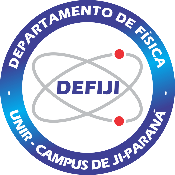 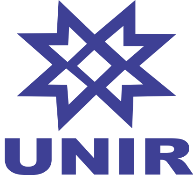 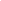 8º SEMESTRECARGAS HORÁRIAS TOTAIS (horas-aula)CARGAS HORÁRIAS TOTAIS (horas-aula)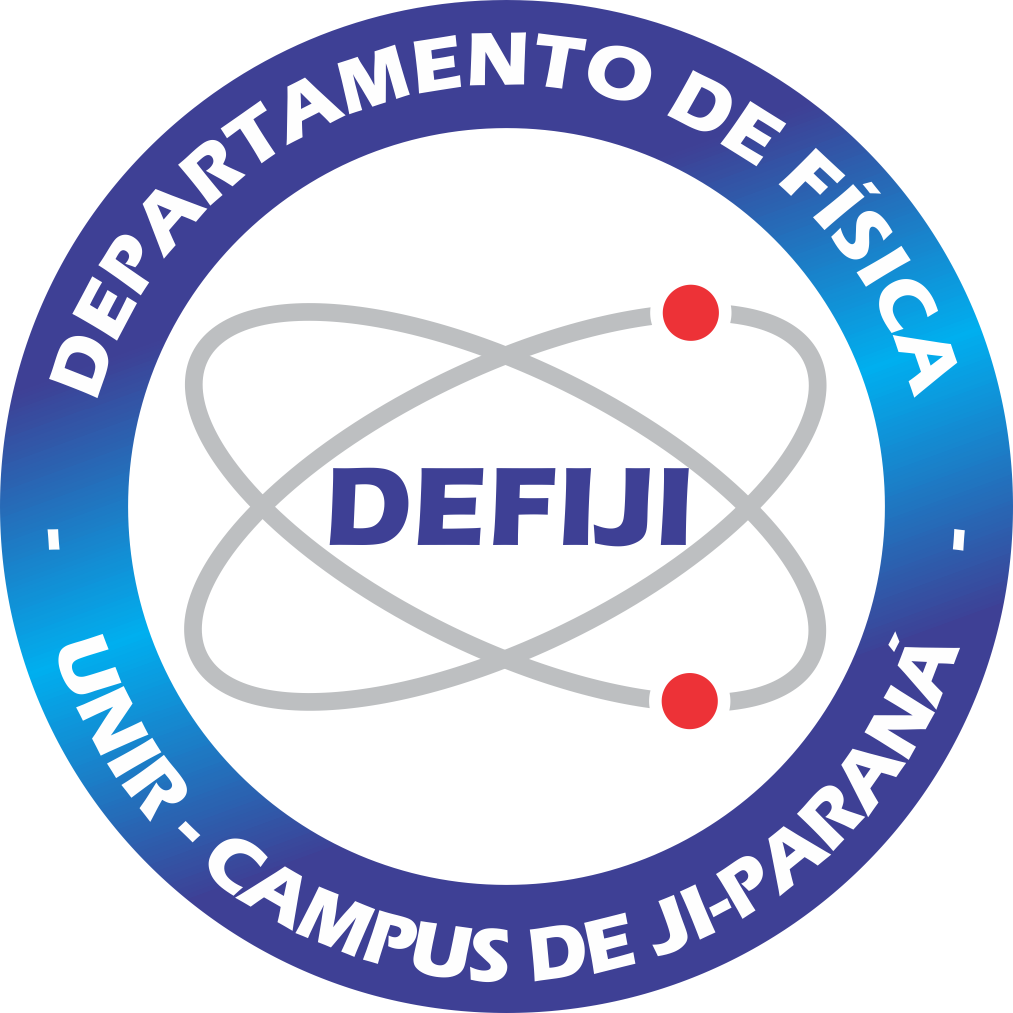 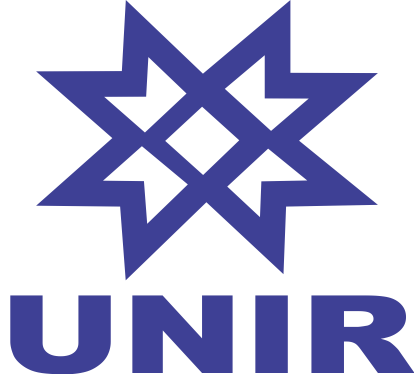 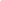 IDENTIFICAÇÃOIDENTIFICAÇÃOIDENTIFICAÇÃOIDENTIFICAÇÃOIDENTIFICAÇÃOIDENTIFICAÇÃOIDENTIFICAÇÃOIDENTIFICAÇÃOEMENTAEMENTAEMENTACURSO:CURSO:Licenciatura em FísicaLicenciatura em FísicaLicenciatura em FísicaLicenciatura em FísicaLicenciatura em FísicaLicenciatura em FísicaPostulado de Broglie e modelo de Bohr. Funções de onda e Princípios da Incerteza. Equação de Schroedinger. Atomo de Hidrogênio e spin.Postulado de Broglie e modelo de Bohr. Funções de onda e Princípios da Incerteza. Equação de Schroedinger. Atomo de Hidrogênio e spin.Postulado de Broglie e modelo de Bohr. Funções de onda e Princípios da Incerteza. Equação de Schroedinger. Atomo de Hidrogênio e spin.DISCIPLINA:DISCIPLINA:Introdução à física moderna BIntrodução à física moderna BCÓDIGO:CÓDIGO:F11F11Postulado de Broglie e modelo de Bohr. Funções de onda e Princípios da Incerteza. Equação de Schroedinger. Atomo de Hidrogênio e spin.Postulado de Broglie e modelo de Bohr. Funções de onda e Princípios da Incerteza. Equação de Schroedinger. Atomo de Hidrogênio e spin.Postulado de Broglie e modelo de Bohr. Funções de onda e Princípios da Incerteza. Equação de Schroedinger. Atomo de Hidrogênio e spin.PROFESSOR:PROFESSOR:Postulado de Broglie e modelo de Bohr. Funções de onda e Princípios da Incerteza. Equação de Schroedinger. Atomo de Hidrogênio e spin.Postulado de Broglie e modelo de Bohr. Funções de onda e Princípios da Incerteza. Equação de Schroedinger. Atomo de Hidrogênio e spin.Postulado de Broglie e modelo de Bohr. Funções de onda e Princípios da Incerteza. Equação de Schroedinger. Atomo de Hidrogênio e spin.COORDENADOR:COORDENADOR:Postulado de Broglie e modelo de Bohr. Funções de onda e Princípios da Incerteza. Equação de Schroedinger. Atomo de Hidrogênio e spin.Postulado de Broglie e modelo de Bohr. Funções de onda e Princípios da Incerteza. Equação de Schroedinger. Atomo de Hidrogênio e spin.Postulado de Broglie e modelo de Bohr. Funções de onda e Princípios da Incerteza. Equação de Schroedinger. Atomo de Hidrogênio e spin.PERÍODO:PERÍODO:SEMESTRE:SEMESTRE:8o 8o Postulado de Broglie e modelo de Bohr. Funções de onda e Princípios da Incerteza. Equação de Schroedinger. Atomo de Hidrogênio e spin.Postulado de Broglie e modelo de Bohr. Funções de onda e Princípios da Incerteza. Equação de Schroedinger. Atomo de Hidrogênio e spin.Postulado de Broglie e modelo de Bohr. Funções de onda e Princípios da Incerteza. Equação de Schroedinger. Atomo de Hidrogênio e spin.ANO:ANO:TURMA:TURMA:Postulado de Broglie e modelo de Bohr. Funções de onda e Princípios da Incerteza. Equação de Schroedinger. Atomo de Hidrogênio e spin.Postulado de Broglie e modelo de Bohr. Funções de onda e Princípios da Incerteza. Equação de Schroedinger. Atomo de Hidrogênio e spin.Postulado de Broglie e modelo de Bohr. Funções de onda e Princípios da Incerteza. Equação de Schroedinger. Atomo de Hidrogênio e spin.CARGA HORÁRIA (horas-aula)CARGA HORÁRIA (horas-aula)CARGA HORÁRIA (horas-aula)CARGA HORÁRIA (horas-aula)CARGA HORÁRIA (horas-aula)CARGA HORÁRIA (horas-aula)CARGA HORÁRIA (horas-aula)CARGA HORÁRIA (horas-aula)Postulado de Broglie e modelo de Bohr. Funções de onda e Princípios da Incerteza. Equação de Schroedinger. Atomo de Hidrogênio e spin.Postulado de Broglie e modelo de Bohr. Funções de onda e Princípios da Incerteza. Equação de Schroedinger. Atomo de Hidrogênio e spin.Postulado de Broglie e modelo de Bohr. Funções de onda e Princípios da Incerteza. Equação de Schroedinger. Atomo de Hidrogênio e spin.TEÓRICA:TEÓRICA:TEÓRICA:80NÚCLEO I:NÚCLEO I:NÚCLEO I:xPostulado de Broglie e modelo de Bohr. Funções de onda e Princípios da Incerteza. Equação de Schroedinger. Atomo de Hidrogênio e spin.Postulado de Broglie e modelo de Bohr. Funções de onda e Princípios da Incerteza. Equação de Schroedinger. Atomo de Hidrogênio e spin.Postulado de Broglie e modelo de Bohr. Funções de onda e Princípios da Incerteza. Equação de Schroedinger. Atomo de Hidrogênio e spin.PRÁTICA EXPERIMENTAL:PRÁTICA EXPERIMENTAL:PRÁTICA EXPERIMENTAL:-NÚCLEO II:NÚCLEO II:NÚCLEO II:Postulado de Broglie e modelo de Bohr. Funções de onda e Princípios da Incerteza. Equação de Schroedinger. Atomo de Hidrogênio e spin.Postulado de Broglie e modelo de Bohr. Funções de onda e Princípios da Incerteza. Equação de Schroedinger. Atomo de Hidrogênio e spin.Postulado de Broglie e modelo de Bohr. Funções de onda e Princípios da Incerteza. Equação de Schroedinger. Atomo de Hidrogênio e spin.PRÁTICA PROFISSIONAL:PRÁTICA PROFISSIONAL:PRÁTICA PROFISSIONAL:-NÚCLEO III:NÚCLEO III:NÚCLEO III:Postulado de Broglie e modelo de Bohr. Funções de onda e Princípios da Incerteza. Equação de Schroedinger. Atomo de Hidrogênio e spin.Postulado de Broglie e modelo de Bohr. Funções de onda e Princípios da Incerteza. Equação de Schroedinger. Atomo de Hidrogênio e spin.Postulado de Broglie e modelo de Bohr. Funções de onda e Princípios da Incerteza. Equação de Schroedinger. Atomo de Hidrogênio e spin.TOTAL:TOTAL:TOTAL:80ESTÁGIO:ESTÁGIO:ESTÁGIO:Postulado de Broglie e modelo de Bohr. Funções de onda e Princípios da Incerteza. Equação de Schroedinger. Atomo de Hidrogênio e spin.Postulado de Broglie e modelo de Bohr. Funções de onda e Princípios da Incerteza. Equação de Schroedinger. Atomo de Hidrogênio e spin.Postulado de Broglie e modelo de Bohr. Funções de onda e Princípios da Incerteza. Equação de Schroedinger. Atomo de Hidrogênio e spin.TOTAL:TOTAL:TOTAL:80PRÁTICA CURRICULAR:PRÁTICA CURRICULAR:PRÁTICA CURRICULAR:Postulado de Broglie e modelo de Bohr. Funções de onda e Princípios da Incerteza. Equação de Schroedinger. Atomo de Hidrogênio e spin.Postulado de Broglie e modelo de Bohr. Funções de onda e Princípios da Incerteza. Equação de Schroedinger. Atomo de Hidrogênio e spin.Postulado de Broglie e modelo de Bohr. Funções de onda e Princípios da Incerteza. Equação de Schroedinger. Atomo de Hidrogênio e spin.PRÉ-REQUISITOSPRÉ-REQUISITOSPRÉ-REQUISITOSPRÉ-REQUISITOSPRÉ-REQUISITOSPRÉ-REQUISITOSPRÉ-REQUISITOSPRÉ-REQUISITOSPostulado de Broglie e modelo de Bohr. Funções de onda e Princípios da Incerteza. Equação de Schroedinger. Atomo de Hidrogênio e spin.Postulado de Broglie e modelo de Bohr. Funções de onda e Princípios da Incerteza. Equação de Schroedinger. Atomo de Hidrogênio e spin.Postulado de Broglie e modelo de Bohr. Funções de onda e Princípios da Incerteza. Equação de Schroedinger. Atomo de Hidrogênio e spin.−Introdução à física moderna AIntrodução à física moderna AIntrodução à física moderna AIntrodução à física moderna AIntrodução à física moderna AIntrodução à física moderna AF10Postulado de Broglie e modelo de Bohr. Funções de onda e Princípios da Incerteza. Equação de Schroedinger. Atomo de Hidrogênio e spin.Postulado de Broglie e modelo de Bohr. Funções de onda e Princípios da Incerteza. Equação de Schroedinger. Atomo de Hidrogênio e spin.Postulado de Broglie e modelo de Bohr. Funções de onda e Princípios da Incerteza. Equação de Schroedinger. Atomo de Hidrogênio e spin.OBJETIVO DA DISCIPLINA NO CURSOOBJETIVO DA DISCIPLINA NO CURSOOBJETIVO DA DISCIPLINA NO CURSOOBJETIVO DA DISCIPLINA NO CURSOOBJETIVO DA DISCIPLINA NO CURSOOBJETIVO DA DISCIPLINA NO CURSOOBJETIVO DA DISCIPLINA NO CURSOOBJETIVO DA DISCIPLINA NO CURSOOBJETIVO DA DISCIPLINA NO CURSOOBJETIVO DA DISCIPLINA NO CURSOOBJETIVO DA DISCIPLINA NO CURSODiscutir os conceitos básicos da Mecânica Quântica e suas aplicações em varios sistemas físicos.Discutir os conceitos básicos da Mecânica Quântica e suas aplicações em varios sistemas físicos.Discutir os conceitos básicos da Mecânica Quântica e suas aplicações em varios sistemas físicos.Discutir os conceitos básicos da Mecânica Quântica e suas aplicações em varios sistemas físicos.Discutir os conceitos básicos da Mecânica Quântica e suas aplicações em varios sistemas físicos.Discutir os conceitos básicos da Mecânica Quântica e suas aplicações em varios sistemas físicos.Discutir os conceitos básicos da Mecânica Quântica e suas aplicações em varios sistemas físicos.Discutir os conceitos básicos da Mecânica Quântica e suas aplicações em varios sistemas físicos.Discutir os conceitos básicos da Mecânica Quântica e suas aplicações em varios sistemas físicos.Discutir os conceitos básicos da Mecânica Quântica e suas aplicações em varios sistemas físicos.Discutir os conceitos básicos da Mecânica Quântica e suas aplicações em varios sistemas físicos.JUSTIFICATIVA DA DISCIPLINA NO CURSOJUSTIFICATIVA DA DISCIPLINA NO CURSOJUSTIFICATIVA DA DISCIPLINA NO CURSOJUSTIFICATIVA DA DISCIPLINA NO CURSOJUSTIFICATIVA DA DISCIPLINA NO CURSOJUSTIFICATIVA DA DISCIPLINA NO CURSOJUSTIFICATIVA DA DISCIPLINA NO CURSOJUSTIFICATIVA DA DISCIPLINA NO CURSOJUSTIFICATIVA DA DISCIPLINA NO CURSOJUSTIFICATIVA DA DISCIPLINA NO CURSOJUSTIFICATIVA DA DISCIPLINA NO CURSOO estudo da Introdução à Física Moderna B propicia ao acadêmico a compreensão da Mecânica Quântica e suas aplicações, dando ênfase no estudo do átomo de hidrogênio.O estudo da Introdução à Física Moderna B propicia ao acadêmico a compreensão da Mecânica Quântica e suas aplicações, dando ênfase no estudo do átomo de hidrogênio.O estudo da Introdução à Física Moderna B propicia ao acadêmico a compreensão da Mecânica Quântica e suas aplicações, dando ênfase no estudo do átomo de hidrogênio.O estudo da Introdução à Física Moderna B propicia ao acadêmico a compreensão da Mecânica Quântica e suas aplicações, dando ênfase no estudo do átomo de hidrogênio.O estudo da Introdução à Física Moderna B propicia ao acadêmico a compreensão da Mecânica Quântica e suas aplicações, dando ênfase no estudo do átomo de hidrogênio.O estudo da Introdução à Física Moderna B propicia ao acadêmico a compreensão da Mecânica Quântica e suas aplicações, dando ênfase no estudo do átomo de hidrogênio.O estudo da Introdução à Física Moderna B propicia ao acadêmico a compreensão da Mecânica Quântica e suas aplicações, dando ênfase no estudo do átomo de hidrogênio.O estudo da Introdução à Física Moderna B propicia ao acadêmico a compreensão da Mecânica Quântica e suas aplicações, dando ênfase no estudo do átomo de hidrogênio.O estudo da Introdução à Física Moderna B propicia ao acadêmico a compreensão da Mecânica Quântica e suas aplicações, dando ênfase no estudo do átomo de hidrogênio.O estudo da Introdução à Física Moderna B propicia ao acadêmico a compreensão da Mecânica Quântica e suas aplicações, dando ênfase no estudo do átomo de hidrogênio.O estudo da Introdução à Física Moderna B propicia ao acadêmico a compreensão da Mecânica Quântica e suas aplicações, dando ênfase no estudo do átomo de hidrogênio.METODOLOGIA DE TRABALHO DO PROFESSOR NA DISCIPLINAMETODOLOGIA DE TRABALHO DO PROFESSOR NA DISCIPLINAMETODOLOGIA DE TRABALHO DO PROFESSOR NA DISCIPLINAMETODOLOGIA DE TRABALHO DO PROFESSOR NA DISCIPLINAMETODOLOGIA DE TRABALHO DO PROFESSOR NA DISCIPLINAMETODOLOGIA DE TRABALHO DO PROFESSOR NA DISCIPLINAMETODOLOGIA DE TRABALHO DO PROFESSOR NA DISCIPLINAMETODOLOGIA DE TRABALHO DO PROFESSOR NA DISCIPLINAMETODOLOGIA DE TRABALHO DO PROFESSOR NA DISCIPLINAMETODOLOGIA DE TRABALHO DO PROFESSOR NA DISCIPLINAMETODOLOGIA DE TRABALHO DO PROFESSOR NA DISCIPLINAAVALIAÇÃO E CRITÉRIOS DE AVALIAÇÃO DA DISCIPLINA NO CURSOAVALIAÇÃO E CRITÉRIOS DE AVALIAÇÃO DA DISCIPLINA NO CURSOAVALIAÇÃO E CRITÉRIOS DE AVALIAÇÃO DA DISCIPLINA NO CURSOAVALIAÇÃO E CRITÉRIOS DE AVALIAÇÃO DA DISCIPLINA NO CURSOAVALIAÇÃO E CRITÉRIOS DE AVALIAÇÃO DA DISCIPLINA NO CURSOAVALIAÇÃO E CRITÉRIOS DE AVALIAÇÃO DA DISCIPLINA NO CURSOAVALIAÇÃO E CRITÉRIOS DE AVALIAÇÃO DA DISCIPLINA NO CURSOAVALIAÇÃO E CRITÉRIOS DE AVALIAÇÃO DA DISCIPLINA NO CURSOAVALIAÇÃO E CRITÉRIOS DE AVALIAÇÃO DA DISCIPLINA NO CURSOAVALIAÇÃO E CRITÉRIOS DE AVALIAÇÃO DA DISCIPLINA NO CURSOAVALIAÇÃO E CRITÉRIOS DE AVALIAÇÃO DA DISCIPLINA NO CURSOCONTEÚDOS PROGRAMÁTICOSCONTEÚDOS PROGRAMÁTICOSCONTEÚDOS PROGRAMÁTICOSCONTEÚDOS PROGRAMÁTICOSBIBLIOGRAFIA DA DISCIPLINABIBLIOGRAFIA DA DISCIPLINABIBLIOGRAFIA DA DISCIPLINABIBLIOGRAFIA DA DISCIPLINA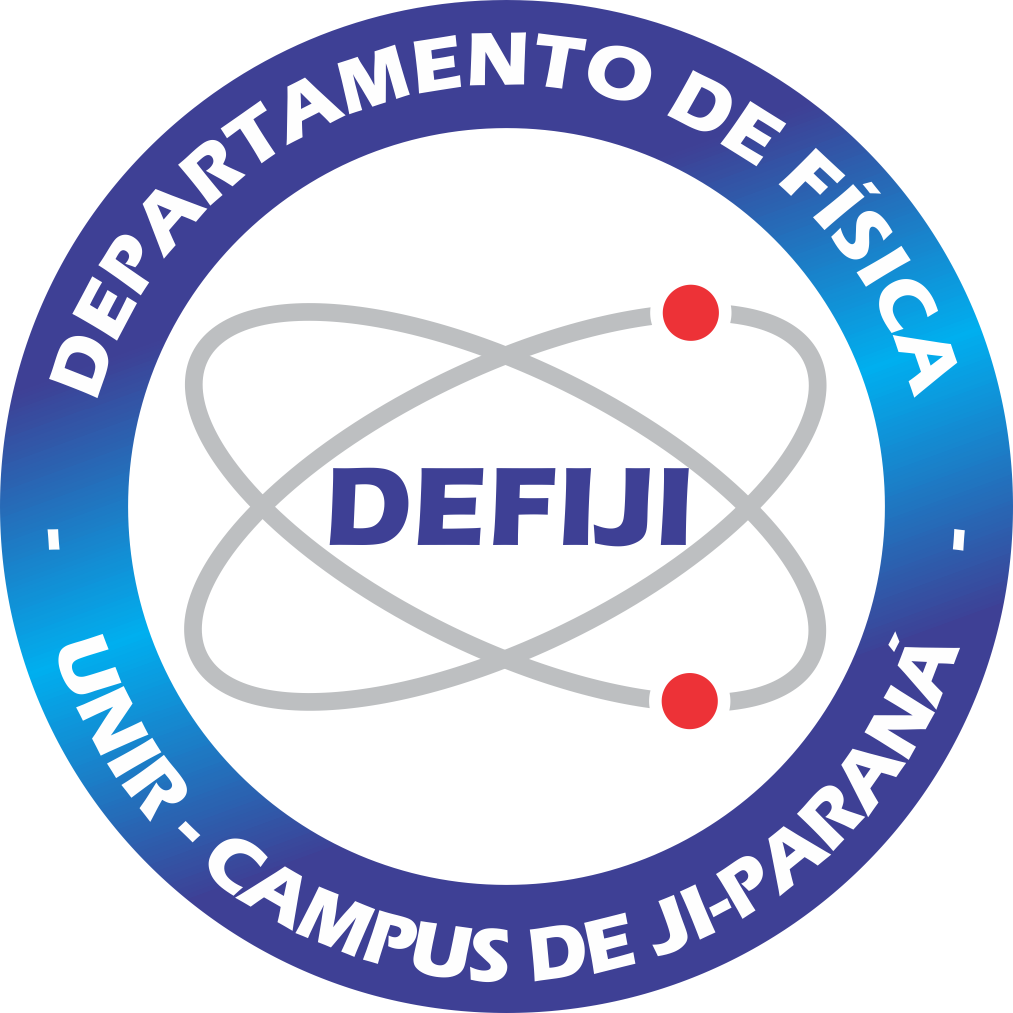 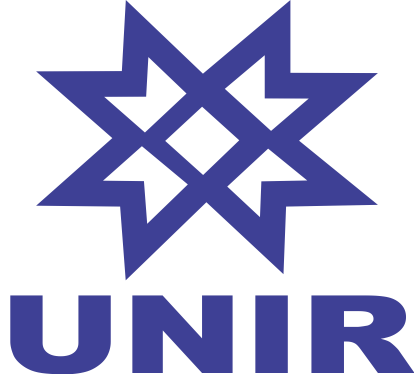 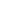 IDENTIFICAÇÃOIDENTIFICAÇÃOIDENTIFICAÇÃOIDENTIFICAÇÃOIDENTIFICAÇÃOIDENTIFICAÇÃOIDENTIFICAÇÃOIDENTIFICAÇÃOIDENTIFICAÇÃOEMENTAEMENTAEMENTACURSO:CURSO:Licenciatura em FísicaLicenciatura em FísicaLicenciatura em FísicaLicenciatura em FísicaLicenciatura em FísicaLicenciatura em FísicaLicenciatura em FísicaElaboração e apresentação de aulas sobre mecânica contendo algum tipo de ferramenta pedagógica como vídeo, software educacional ou experimentos concretos.Elaboração e apresentação de aulas sobre mecânica contendo algum tipo de ferramenta pedagógica como vídeo, software educacional ou experimentos concretos.Elaboração e apresentação de aulas sobre mecânica contendo algum tipo de ferramenta pedagógica como vídeo, software educacional ou experimentos concretos.DISCIPLINA:DISCIPLINA:Prática no ensino de Física APrática no ensino de Física APrática no ensino de Física ACÓDIGO:CÓDIGO:CÓDIGO:C04Elaboração e apresentação de aulas sobre mecânica contendo algum tipo de ferramenta pedagógica como vídeo, software educacional ou experimentos concretos.Elaboração e apresentação de aulas sobre mecânica contendo algum tipo de ferramenta pedagógica como vídeo, software educacional ou experimentos concretos.Elaboração e apresentação de aulas sobre mecânica contendo algum tipo de ferramenta pedagógica como vídeo, software educacional ou experimentos concretos.PROFESSOR:PROFESSOR:Elaboração e apresentação de aulas sobre mecânica contendo algum tipo de ferramenta pedagógica como vídeo, software educacional ou experimentos concretos.Elaboração e apresentação de aulas sobre mecânica contendo algum tipo de ferramenta pedagógica como vídeo, software educacional ou experimentos concretos.Elaboração e apresentação de aulas sobre mecânica contendo algum tipo de ferramenta pedagógica como vídeo, software educacional ou experimentos concretos.COORDENADOR:COORDENADOR:Elaboração e apresentação de aulas sobre mecânica contendo algum tipo de ferramenta pedagógica como vídeo, software educacional ou experimentos concretos.Elaboração e apresentação de aulas sobre mecânica contendo algum tipo de ferramenta pedagógica como vídeo, software educacional ou experimentos concretos.Elaboração e apresentação de aulas sobre mecânica contendo algum tipo de ferramenta pedagógica como vídeo, software educacional ou experimentos concretos.PERÍODO:PERÍODO:SEMESTRE:SEMESTRE:SEMESTRE:8ºElaboração e apresentação de aulas sobre mecânica contendo algum tipo de ferramenta pedagógica como vídeo, software educacional ou experimentos concretos.Elaboração e apresentação de aulas sobre mecânica contendo algum tipo de ferramenta pedagógica como vídeo, software educacional ou experimentos concretos.Elaboração e apresentação de aulas sobre mecânica contendo algum tipo de ferramenta pedagógica como vídeo, software educacional ou experimentos concretos.ANO:ANO:TURMA:TURMA:TURMA:Elaboração e apresentação de aulas sobre mecânica contendo algum tipo de ferramenta pedagógica como vídeo, software educacional ou experimentos concretos.Elaboração e apresentação de aulas sobre mecânica contendo algum tipo de ferramenta pedagógica como vídeo, software educacional ou experimentos concretos.Elaboração e apresentação de aulas sobre mecânica contendo algum tipo de ferramenta pedagógica como vídeo, software educacional ou experimentos concretos.CARGA HORÁRIACARGA HORÁRIACARGA HORÁRIACARGA HORÁRIACARGA HORÁRIACARGA HORÁRIACARGA HORÁRIACARGA HORÁRIACARGA HORÁRIAElaboração e apresentação de aulas sobre mecânica contendo algum tipo de ferramenta pedagógica como vídeo, software educacional ou experimentos concretos.Elaboração e apresentação de aulas sobre mecânica contendo algum tipo de ferramenta pedagógica como vídeo, software educacional ou experimentos concretos.Elaboração e apresentação de aulas sobre mecânica contendo algum tipo de ferramenta pedagógica como vídeo, software educacional ou experimentos concretos.TEÓRICA:TEÓRICA:TEÓRICA:-NÚCLEO I:NÚCLEO I:NÚCLEO I:Elaboração e apresentação de aulas sobre mecânica contendo algum tipo de ferramenta pedagógica como vídeo, software educacional ou experimentos concretos.Elaboração e apresentação de aulas sobre mecânica contendo algum tipo de ferramenta pedagógica como vídeo, software educacional ou experimentos concretos.Elaboração e apresentação de aulas sobre mecânica contendo algum tipo de ferramenta pedagógica como vídeo, software educacional ou experimentos concretos.PRÁTICA EXPERIMENTAL:PRÁTICA EXPERIMENTAL:PRÁTICA EXPERIMENTAL:-NÚCLEO II:NÚCLEO II:NÚCLEO II:Elaboração e apresentação de aulas sobre mecânica contendo algum tipo de ferramenta pedagógica como vídeo, software educacional ou experimentos concretos.Elaboração e apresentação de aulas sobre mecânica contendo algum tipo de ferramenta pedagógica como vídeo, software educacional ou experimentos concretos.Elaboração e apresentação de aulas sobre mecânica contendo algum tipo de ferramenta pedagógica como vídeo, software educacional ou experimentos concretos.PRÁTICA PROFISSIONAL:PRÁTICA PROFISSIONAL:PRÁTICA PROFISSIONAL:80NÚCLEO III:NÚCLEO III:NÚCLEO III:xxElaboração e apresentação de aulas sobre mecânica contendo algum tipo de ferramenta pedagógica como vídeo, software educacional ou experimentos concretos.Elaboração e apresentação de aulas sobre mecânica contendo algum tipo de ferramenta pedagógica como vídeo, software educacional ou experimentos concretos.Elaboração e apresentação de aulas sobre mecânica contendo algum tipo de ferramenta pedagógica como vídeo, software educacional ou experimentos concretos.TOTAL:TOTAL:TOTAL:80ESTÁGIO:ESTÁGIO:ESTÁGIO:Elaboração e apresentação de aulas sobre mecânica contendo algum tipo de ferramenta pedagógica como vídeo, software educacional ou experimentos concretos.Elaboração e apresentação de aulas sobre mecânica contendo algum tipo de ferramenta pedagógica como vídeo, software educacional ou experimentos concretos.Elaboração e apresentação de aulas sobre mecânica contendo algum tipo de ferramenta pedagógica como vídeo, software educacional ou experimentos concretos.TOTAL:TOTAL:TOTAL:80PRÁTICA CURRICULAR:PRÁTICA CURRICULAR:PRÁTICA CURRICULAR:Elaboração e apresentação de aulas sobre mecânica contendo algum tipo de ferramenta pedagógica como vídeo, software educacional ou experimentos concretos.Elaboração e apresentação de aulas sobre mecânica contendo algum tipo de ferramenta pedagógica como vídeo, software educacional ou experimentos concretos.Elaboração e apresentação de aulas sobre mecânica contendo algum tipo de ferramenta pedagógica como vídeo, software educacional ou experimentos concretos.PRÉ-REQUISITOSPRÉ-REQUISITOSPRÉ-REQUISITOSPRÉ-REQUISITOSPRÉ-REQUISITOSPRÉ-REQUISITOSPRÉ-REQUISITOSPRÉ-REQUISITOSPRÉ-REQUISITOSElaboração e apresentação de aulas sobre mecânica contendo algum tipo de ferramenta pedagógica como vídeo, software educacional ou experimentos concretos.Elaboração e apresentação de aulas sobre mecânica contendo algum tipo de ferramenta pedagógica como vídeo, software educacional ou experimentos concretos.Elaboração e apresentação de aulas sobre mecânica contendo algum tipo de ferramenta pedagógica como vídeo, software educacional ou experimentos concretos.−Mecânica CMecânica CMecânica CMecânica CMecânica CF03F03F03Elaboração e apresentação de aulas sobre mecânica contendo algum tipo de ferramenta pedagógica como vídeo, software educacional ou experimentos concretos.Elaboração e apresentação de aulas sobre mecânica contendo algum tipo de ferramenta pedagógica como vídeo, software educacional ou experimentos concretos.Elaboração e apresentação de aulas sobre mecânica contendo algum tipo de ferramenta pedagógica como vídeo, software educacional ou experimentos concretos.−Didática e Metodologia no Ensino de FísicaDidática e Metodologia no Ensino de FísicaDidática e Metodologia no Ensino de FísicaDidática e Metodologia no Ensino de FísicaDidática e Metodologia no Ensino de FísicaC01C01C01Elaboração e apresentação de aulas sobre mecânica contendo algum tipo de ferramenta pedagógica como vídeo, software educacional ou experimentos concretos.Elaboração e apresentação de aulas sobre mecânica contendo algum tipo de ferramenta pedagógica como vídeo, software educacional ou experimentos concretos.Elaboração e apresentação de aulas sobre mecânica contendo algum tipo de ferramenta pedagógica como vídeo, software educacional ou experimentos concretos.OBJETIVO DA DISCIPLINA NO CURSOOBJETIVO DA DISCIPLINA NO CURSOOBJETIVO DA DISCIPLINA NO CURSOOBJETIVO DA DISCIPLINA NO CURSOOBJETIVO DA DISCIPLINA NO CURSOOBJETIVO DA DISCIPLINA NO CURSOOBJETIVO DA DISCIPLINA NO CURSOOBJETIVO DA DISCIPLINA NO CURSOOBJETIVO DA DISCIPLINA NO CURSOOBJETIVO DA DISCIPLINA NO CURSOOBJETIVO DA DISCIPLINA NO CURSOOBJETIVO DA DISCIPLINA NO CURSOPreparar o discente para planejar e executar atividades de docência típicas do ensino médio como o plano de aula e aula relacionadas a matéria de mecânica, utilizando métodos alternativos.Preparar o discente para planejar e executar atividades de docência típicas do ensino médio como o plano de aula e aula relacionadas a matéria de mecânica, utilizando métodos alternativos.Preparar o discente para planejar e executar atividades de docência típicas do ensino médio como o plano de aula e aula relacionadas a matéria de mecânica, utilizando métodos alternativos.Preparar o discente para planejar e executar atividades de docência típicas do ensino médio como o plano de aula e aula relacionadas a matéria de mecânica, utilizando métodos alternativos.Preparar o discente para planejar e executar atividades de docência típicas do ensino médio como o plano de aula e aula relacionadas a matéria de mecânica, utilizando métodos alternativos.Preparar o discente para planejar e executar atividades de docência típicas do ensino médio como o plano de aula e aula relacionadas a matéria de mecânica, utilizando métodos alternativos.Preparar o discente para planejar e executar atividades de docência típicas do ensino médio como o plano de aula e aula relacionadas a matéria de mecânica, utilizando métodos alternativos.Preparar o discente para planejar e executar atividades de docência típicas do ensino médio como o plano de aula e aula relacionadas a matéria de mecânica, utilizando métodos alternativos.Preparar o discente para planejar e executar atividades de docência típicas do ensino médio como o plano de aula e aula relacionadas a matéria de mecânica, utilizando métodos alternativos.Preparar o discente para planejar e executar atividades de docência típicas do ensino médio como o plano de aula e aula relacionadas a matéria de mecânica, utilizando métodos alternativos.Preparar o discente para planejar e executar atividades de docência típicas do ensino médio como o plano de aula e aula relacionadas a matéria de mecânica, utilizando métodos alternativos.Preparar o discente para planejar e executar atividades de docência típicas do ensino médio como o plano de aula e aula relacionadas a matéria de mecânica, utilizando métodos alternativos.JUSTIFICATIVA DA DISCIPLINA NO CURSOJUSTIFICATIVA DA DISCIPLINA NO CURSOJUSTIFICATIVA DA DISCIPLINA NO CURSOJUSTIFICATIVA DA DISCIPLINA NO CURSOJUSTIFICATIVA DA DISCIPLINA NO CURSOJUSTIFICATIVA DA DISCIPLINA NO CURSOJUSTIFICATIVA DA DISCIPLINA NO CURSOJUSTIFICATIVA DA DISCIPLINA NO CURSOJUSTIFICATIVA DA DISCIPLINA NO CURSOJUSTIFICATIVA DA DISCIPLINA NO CURSOJUSTIFICATIVA DA DISCIPLINA NO CURSOJUSTIFICATIVA DA DISCIPLINA NO CURSODotar o aluno de metodologias alternativas para ministrar as matérias de mecânica no ensino médio.Dotar o aluno de metodologias alternativas para ministrar as matérias de mecânica no ensino médio.Dotar o aluno de metodologias alternativas para ministrar as matérias de mecânica no ensino médio.Dotar o aluno de metodologias alternativas para ministrar as matérias de mecânica no ensino médio.Dotar o aluno de metodologias alternativas para ministrar as matérias de mecânica no ensino médio.Dotar o aluno de metodologias alternativas para ministrar as matérias de mecânica no ensino médio.Dotar o aluno de metodologias alternativas para ministrar as matérias de mecânica no ensino médio.Dotar o aluno de metodologias alternativas para ministrar as matérias de mecânica no ensino médio.Dotar o aluno de metodologias alternativas para ministrar as matérias de mecânica no ensino médio.Dotar o aluno de metodologias alternativas para ministrar as matérias de mecânica no ensino médio.Dotar o aluno de metodologias alternativas para ministrar as matérias de mecânica no ensino médio.Dotar o aluno de metodologias alternativas para ministrar as matérias de mecânica no ensino médio.METODOLOGIA DE TRABALHO DO PROFESSOR NA DISCIPLINAMETODOLOGIA DE TRABALHO DO PROFESSOR NA DISCIPLINAMETODOLOGIA DE TRABALHO DO PROFESSOR NA DISCIPLINAMETODOLOGIA DE TRABALHO DO PROFESSOR NA DISCIPLINAMETODOLOGIA DE TRABALHO DO PROFESSOR NA DISCIPLINAMETODOLOGIA DE TRABALHO DO PROFESSOR NA DISCIPLINAMETODOLOGIA DE TRABALHO DO PROFESSOR NA DISCIPLINAMETODOLOGIA DE TRABALHO DO PROFESSOR NA DISCIPLINAMETODOLOGIA DE TRABALHO DO PROFESSOR NA DISCIPLINAMETODOLOGIA DE TRABALHO DO PROFESSOR NA DISCIPLINAMETODOLOGIA DE TRABALHO DO PROFESSOR NA DISCIPLINAMETODOLOGIA DE TRABALHO DO PROFESSOR NA DISCIPLINAAVALIAÇÃO E CRITÉRIOS DE AVALIAÇÃO DA DISCIPLINA NO CURSOAVALIAÇÃO E CRITÉRIOS DE AVALIAÇÃO DA DISCIPLINA NO CURSOAVALIAÇÃO E CRITÉRIOS DE AVALIAÇÃO DA DISCIPLINA NO CURSOAVALIAÇÃO E CRITÉRIOS DE AVALIAÇÃO DA DISCIPLINA NO CURSOAVALIAÇÃO E CRITÉRIOS DE AVALIAÇÃO DA DISCIPLINA NO CURSOAVALIAÇÃO E CRITÉRIOS DE AVALIAÇÃO DA DISCIPLINA NO CURSOAVALIAÇÃO E CRITÉRIOS DE AVALIAÇÃO DA DISCIPLINA NO CURSOAVALIAÇÃO E CRITÉRIOS DE AVALIAÇÃO DA DISCIPLINA NO CURSOAVALIAÇÃO E CRITÉRIOS DE AVALIAÇÃO DA DISCIPLINA NO CURSOAVALIAÇÃO E CRITÉRIOS DE AVALIAÇÃO DA DISCIPLINA NO CURSOAVALIAÇÃO E CRITÉRIOS DE AVALIAÇÃO DA DISCIPLINA NO CURSOAVALIAÇÃO E CRITÉRIOS DE AVALIAÇÃO DA DISCIPLINA NO CURSOCONTEÚDOS PROGRAMÁTICOSCONTEÚDOS PROGRAMÁTICOSCONTEÚDOS PROGRAMÁTICOSCONTEÚDOS PROGRAMÁTICOSCONTEÚDOS PROGRAMÁTICOSCONTEÚDOS PROGRAMÁTICOSCONTEÚDOS PROGRAMÁTICOSCONTEÚDOS PROGRAMÁTICOSCONTEÚDOS PROGRAMÁTICOSCONTEÚDOS PROGRAMÁTICOSCONTEÚDOS PROGRAMÁTICOSCONTEÚDOS PROGRAMÁTICOSBIBLIOGRAFIA DA DISCIPLINABIBLIOGRAFIA DA DISCIPLINABIBLIOGRAFIA DA DISCIPLINABIBLIOGRAFIA DA DISCIPLINABIBLIOGRAFIA DA DISCIPLINABIBLIOGRAFIA DA DISCIPLINABIBLIOGRAFIA DA DISCIPLINABIBLIOGRAFIA DA DISCIPLINABIBLIOGRAFIA DA DISCIPLINABIBLIOGRAFIA DA DISCIPLINABIBLIOGRAFIA DA DISCIPLINABIBLIOGRAFIA DA DISCIPLINA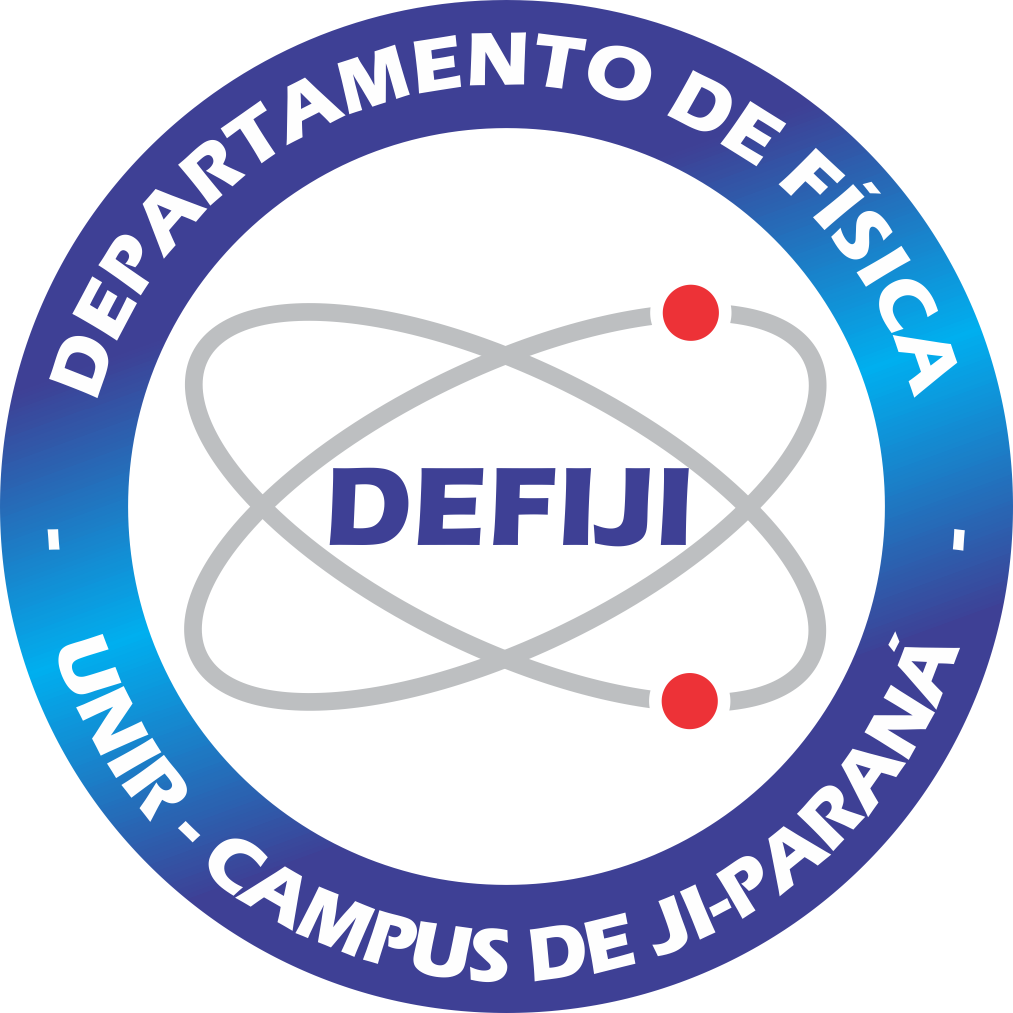 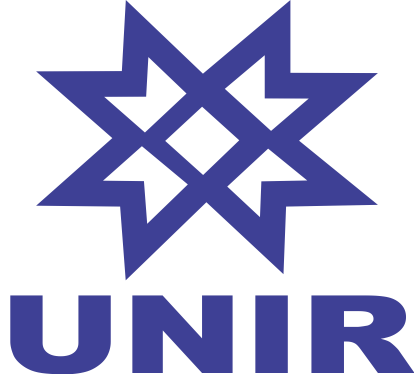 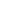 IDENTIFICAÇÃOIDENTIFICAÇÃOIDENTIFICAÇÃOIDENTIFICAÇÃOIDENTIFICAÇÃOIDENTIFICAÇÃOIDENTIFICAÇÃOIDENTIFICAÇÃOIDENTIFICAÇÃOIDENTIFICAÇÃOEMENTAEMENTAEMENTACURSO:CURSO:Licenciatura em FísicaLicenciatura em FísicaLicenciatura em FísicaLicenciatura em FísicaLicenciatura em FísicaLicenciatura em FísicaLicenciatura em FísicaLicenciatura em FísicaCiência: fundamentos do conhecimento científico. Discussão sobre como se configura uma pesquisa acadêmica e os métodos científicos. Diferentes modalidades de trabalhos acadêmicos. Estrutura e formatação de trabalhos acadêmicos científicos nas Normas da ABNT. Elaboração e desenvolvimento de um projeto de pesquisa. A ética na pesquisa.Ciência: fundamentos do conhecimento científico. Discussão sobre como se configura uma pesquisa acadêmica e os métodos científicos. Diferentes modalidades de trabalhos acadêmicos. Estrutura e formatação de trabalhos acadêmicos científicos nas Normas da ABNT. Elaboração e desenvolvimento de um projeto de pesquisa. A ética na pesquisa.Ciência: fundamentos do conhecimento científico. Discussão sobre como se configura uma pesquisa acadêmica e os métodos científicos. Diferentes modalidades de trabalhos acadêmicos. Estrutura e formatação de trabalhos acadêmicos científicos nas Normas da ABNT. Elaboração e desenvolvimento de um projeto de pesquisa. A ética na pesquisa.DISCIPLINA:DISCIPLINA:Metodologia da Pesquisa CientíficaMetodologia da Pesquisa CientíficaMetodologia da Pesquisa CientíficaCÓDIGO:CÓDIGO:P06P06P06Ciência: fundamentos do conhecimento científico. Discussão sobre como se configura uma pesquisa acadêmica e os métodos científicos. Diferentes modalidades de trabalhos acadêmicos. Estrutura e formatação de trabalhos acadêmicos científicos nas Normas da ABNT. Elaboração e desenvolvimento de um projeto de pesquisa. A ética na pesquisa.Ciência: fundamentos do conhecimento científico. Discussão sobre como se configura uma pesquisa acadêmica e os métodos científicos. Diferentes modalidades de trabalhos acadêmicos. Estrutura e formatação de trabalhos acadêmicos científicos nas Normas da ABNT. Elaboração e desenvolvimento de um projeto de pesquisa. A ética na pesquisa.Ciência: fundamentos do conhecimento científico. Discussão sobre como se configura uma pesquisa acadêmica e os métodos científicos. Diferentes modalidades de trabalhos acadêmicos. Estrutura e formatação de trabalhos acadêmicos científicos nas Normas da ABNT. Elaboração e desenvolvimento de um projeto de pesquisa. A ética na pesquisa.PROFESSOR:PROFESSOR:Ciência: fundamentos do conhecimento científico. Discussão sobre como se configura uma pesquisa acadêmica e os métodos científicos. Diferentes modalidades de trabalhos acadêmicos. Estrutura e formatação de trabalhos acadêmicos científicos nas Normas da ABNT. Elaboração e desenvolvimento de um projeto de pesquisa. A ética na pesquisa.Ciência: fundamentos do conhecimento científico. Discussão sobre como se configura uma pesquisa acadêmica e os métodos científicos. Diferentes modalidades de trabalhos acadêmicos. Estrutura e formatação de trabalhos acadêmicos científicos nas Normas da ABNT. Elaboração e desenvolvimento de um projeto de pesquisa. A ética na pesquisa.Ciência: fundamentos do conhecimento científico. Discussão sobre como se configura uma pesquisa acadêmica e os métodos científicos. Diferentes modalidades de trabalhos acadêmicos. Estrutura e formatação de trabalhos acadêmicos científicos nas Normas da ABNT. Elaboração e desenvolvimento de um projeto de pesquisa. A ética na pesquisa.COORDENADOR:COORDENADOR:Ciência: fundamentos do conhecimento científico. Discussão sobre como se configura uma pesquisa acadêmica e os métodos científicos. Diferentes modalidades de trabalhos acadêmicos. Estrutura e formatação de trabalhos acadêmicos científicos nas Normas da ABNT. Elaboração e desenvolvimento de um projeto de pesquisa. A ética na pesquisa.Ciência: fundamentos do conhecimento científico. Discussão sobre como se configura uma pesquisa acadêmica e os métodos científicos. Diferentes modalidades de trabalhos acadêmicos. Estrutura e formatação de trabalhos acadêmicos científicos nas Normas da ABNT. Elaboração e desenvolvimento de um projeto de pesquisa. A ética na pesquisa.Ciência: fundamentos do conhecimento científico. Discussão sobre como se configura uma pesquisa acadêmica e os métodos científicos. Diferentes modalidades de trabalhos acadêmicos. Estrutura e formatação de trabalhos acadêmicos científicos nas Normas da ABNT. Elaboração e desenvolvimento de um projeto de pesquisa. A ética na pesquisa.PERÍODO:PERÍODO:SEMESTRE:SEMESTRE:8º8º8ºCiência: fundamentos do conhecimento científico. Discussão sobre como se configura uma pesquisa acadêmica e os métodos científicos. Diferentes modalidades de trabalhos acadêmicos. Estrutura e formatação de trabalhos acadêmicos científicos nas Normas da ABNT. Elaboração e desenvolvimento de um projeto de pesquisa. A ética na pesquisa.Ciência: fundamentos do conhecimento científico. Discussão sobre como se configura uma pesquisa acadêmica e os métodos científicos. Diferentes modalidades de trabalhos acadêmicos. Estrutura e formatação de trabalhos acadêmicos científicos nas Normas da ABNT. Elaboração e desenvolvimento de um projeto de pesquisa. A ética na pesquisa.Ciência: fundamentos do conhecimento científico. Discussão sobre como se configura uma pesquisa acadêmica e os métodos científicos. Diferentes modalidades de trabalhos acadêmicos. Estrutura e formatação de trabalhos acadêmicos científicos nas Normas da ABNT. Elaboração e desenvolvimento de um projeto de pesquisa. A ética na pesquisa.ANO:ANO:TURMA:TURMA:Ciência: fundamentos do conhecimento científico. Discussão sobre como se configura uma pesquisa acadêmica e os métodos científicos. Diferentes modalidades de trabalhos acadêmicos. Estrutura e formatação de trabalhos acadêmicos científicos nas Normas da ABNT. Elaboração e desenvolvimento de um projeto de pesquisa. A ética na pesquisa.Ciência: fundamentos do conhecimento científico. Discussão sobre como se configura uma pesquisa acadêmica e os métodos científicos. Diferentes modalidades de trabalhos acadêmicos. Estrutura e formatação de trabalhos acadêmicos científicos nas Normas da ABNT. Elaboração e desenvolvimento de um projeto de pesquisa. A ética na pesquisa.Ciência: fundamentos do conhecimento científico. Discussão sobre como se configura uma pesquisa acadêmica e os métodos científicos. Diferentes modalidades de trabalhos acadêmicos. Estrutura e formatação de trabalhos acadêmicos científicos nas Normas da ABNT. Elaboração e desenvolvimento de um projeto de pesquisa. A ética na pesquisa.CARGA HORÁRIA (horas-aula)CARGA HORÁRIA (horas-aula)CARGA HORÁRIA (horas-aula)CARGA HORÁRIA (horas-aula)CARGA HORÁRIA (horas-aula)CARGA HORÁRIA (horas-aula)CARGA HORÁRIA (horas-aula)CARGA HORÁRIA (horas-aula)CARGA HORÁRIA (horas-aula)CARGA HORÁRIA (horas-aula)Ciência: fundamentos do conhecimento científico. Discussão sobre como se configura uma pesquisa acadêmica e os métodos científicos. Diferentes modalidades de trabalhos acadêmicos. Estrutura e formatação de trabalhos acadêmicos científicos nas Normas da ABNT. Elaboração e desenvolvimento de um projeto de pesquisa. A ética na pesquisa.Ciência: fundamentos do conhecimento científico. Discussão sobre como se configura uma pesquisa acadêmica e os métodos científicos. Diferentes modalidades de trabalhos acadêmicos. Estrutura e formatação de trabalhos acadêmicos científicos nas Normas da ABNT. Elaboração e desenvolvimento de um projeto de pesquisa. A ética na pesquisa.Ciência: fundamentos do conhecimento científico. Discussão sobre como se configura uma pesquisa acadêmica e os métodos científicos. Diferentes modalidades de trabalhos acadêmicos. Estrutura e formatação de trabalhos acadêmicos científicos nas Normas da ABNT. Elaboração e desenvolvimento de um projeto de pesquisa. A ética na pesquisa.TEÓRICA:TEÓRICA:TEÓRICA:80NÚCLEO I:NÚCLEO I:NÚCLEO I:NÚCLEO I:NÚCLEO I:Ciência: fundamentos do conhecimento científico. Discussão sobre como se configura uma pesquisa acadêmica e os métodos científicos. Diferentes modalidades de trabalhos acadêmicos. Estrutura e formatação de trabalhos acadêmicos científicos nas Normas da ABNT. Elaboração e desenvolvimento de um projeto de pesquisa. A ética na pesquisa.Ciência: fundamentos do conhecimento científico. Discussão sobre como se configura uma pesquisa acadêmica e os métodos científicos. Diferentes modalidades de trabalhos acadêmicos. Estrutura e formatação de trabalhos acadêmicos científicos nas Normas da ABNT. Elaboração e desenvolvimento de um projeto de pesquisa. A ética na pesquisa.Ciência: fundamentos do conhecimento científico. Discussão sobre como se configura uma pesquisa acadêmica e os métodos científicos. Diferentes modalidades de trabalhos acadêmicos. Estrutura e formatação de trabalhos acadêmicos científicos nas Normas da ABNT. Elaboração e desenvolvimento de um projeto de pesquisa. A ética na pesquisa.PRÁTICA EXPERIMENTAL:PRÁTICA EXPERIMENTAL:PRÁTICA EXPERIMENTAL:-NÚCLEO II:NÚCLEO II:NÚCLEO II:NÚCLEO II:NÚCLEO II:xCiência: fundamentos do conhecimento científico. Discussão sobre como se configura uma pesquisa acadêmica e os métodos científicos. Diferentes modalidades de trabalhos acadêmicos. Estrutura e formatação de trabalhos acadêmicos científicos nas Normas da ABNT. Elaboração e desenvolvimento de um projeto de pesquisa. A ética na pesquisa.Ciência: fundamentos do conhecimento científico. Discussão sobre como se configura uma pesquisa acadêmica e os métodos científicos. Diferentes modalidades de trabalhos acadêmicos. Estrutura e formatação de trabalhos acadêmicos científicos nas Normas da ABNT. Elaboração e desenvolvimento de um projeto de pesquisa. A ética na pesquisa.Ciência: fundamentos do conhecimento científico. Discussão sobre como se configura uma pesquisa acadêmica e os métodos científicos. Diferentes modalidades de trabalhos acadêmicos. Estrutura e formatação de trabalhos acadêmicos científicos nas Normas da ABNT. Elaboração e desenvolvimento de um projeto de pesquisa. A ética na pesquisa.PRÁTICA PROFISSIONAL:PRÁTICA PROFISSIONAL:PRÁTICA PROFISSIONAL:-NÚCLEO III:NÚCLEO III:NÚCLEO III:NÚCLEO III:NÚCLEO III:Ciência: fundamentos do conhecimento científico. Discussão sobre como se configura uma pesquisa acadêmica e os métodos científicos. Diferentes modalidades de trabalhos acadêmicos. Estrutura e formatação de trabalhos acadêmicos científicos nas Normas da ABNT. Elaboração e desenvolvimento de um projeto de pesquisa. A ética na pesquisa.Ciência: fundamentos do conhecimento científico. Discussão sobre como se configura uma pesquisa acadêmica e os métodos científicos. Diferentes modalidades de trabalhos acadêmicos. Estrutura e formatação de trabalhos acadêmicos científicos nas Normas da ABNT. Elaboração e desenvolvimento de um projeto de pesquisa. A ética na pesquisa.Ciência: fundamentos do conhecimento científico. Discussão sobre como se configura uma pesquisa acadêmica e os métodos científicos. Diferentes modalidades de trabalhos acadêmicos. Estrutura e formatação de trabalhos acadêmicos científicos nas Normas da ABNT. Elaboração e desenvolvimento de um projeto de pesquisa. A ética na pesquisa.TOTAL:TOTAL:TOTAL:80ESTÁGIO:ESTÁGIO:ESTÁGIO:ESTÁGIO:ESTÁGIO:Ciência: fundamentos do conhecimento científico. Discussão sobre como se configura uma pesquisa acadêmica e os métodos científicos. Diferentes modalidades de trabalhos acadêmicos. Estrutura e formatação de trabalhos acadêmicos científicos nas Normas da ABNT. Elaboração e desenvolvimento de um projeto de pesquisa. A ética na pesquisa.Ciência: fundamentos do conhecimento científico. Discussão sobre como se configura uma pesquisa acadêmica e os métodos científicos. Diferentes modalidades de trabalhos acadêmicos. Estrutura e formatação de trabalhos acadêmicos científicos nas Normas da ABNT. Elaboração e desenvolvimento de um projeto de pesquisa. A ética na pesquisa.Ciência: fundamentos do conhecimento científico. Discussão sobre como se configura uma pesquisa acadêmica e os métodos científicos. Diferentes modalidades de trabalhos acadêmicos. Estrutura e formatação de trabalhos acadêmicos científicos nas Normas da ABNT. Elaboração e desenvolvimento de um projeto de pesquisa. A ética na pesquisa.TOTAL:TOTAL:TOTAL:80PRÁTICA CURRICULAR:PRÁTICA CURRICULAR:PRÁTICA CURRICULAR:PRÁTICA CURRICULAR:PRÁTICA CURRICULAR:Ciência: fundamentos do conhecimento científico. Discussão sobre como se configura uma pesquisa acadêmica e os métodos científicos. Diferentes modalidades de trabalhos acadêmicos. Estrutura e formatação de trabalhos acadêmicos científicos nas Normas da ABNT. Elaboração e desenvolvimento de um projeto de pesquisa. A ética na pesquisa.Ciência: fundamentos do conhecimento científico. Discussão sobre como se configura uma pesquisa acadêmica e os métodos científicos. Diferentes modalidades de trabalhos acadêmicos. Estrutura e formatação de trabalhos acadêmicos científicos nas Normas da ABNT. Elaboração e desenvolvimento de um projeto de pesquisa. A ética na pesquisa.Ciência: fundamentos do conhecimento científico. Discussão sobre como se configura uma pesquisa acadêmica e os métodos científicos. Diferentes modalidades de trabalhos acadêmicos. Estrutura e formatação de trabalhos acadêmicos científicos nas Normas da ABNT. Elaboração e desenvolvimento de um projeto de pesquisa. A ética na pesquisa.PRÉ-REQUISITOSPRÉ-REQUISITOSPRÉ-REQUISITOSPRÉ-REQUISITOSPRÉ-REQUISITOSPRÉ-REQUISITOSPRÉ-REQUISITOSPRÉ-REQUISITOSPRÉ-REQUISITOSPRÉ-REQUISITOSCiência: fundamentos do conhecimento científico. Discussão sobre como se configura uma pesquisa acadêmica e os métodos científicos. Diferentes modalidades de trabalhos acadêmicos. Estrutura e formatação de trabalhos acadêmicos científicos nas Normas da ABNT. Elaboração e desenvolvimento de um projeto de pesquisa. A ética na pesquisa.Ciência: fundamentos do conhecimento científico. Discussão sobre como se configura uma pesquisa acadêmica e os métodos científicos. Diferentes modalidades de trabalhos acadêmicos. Estrutura e formatação de trabalhos acadêmicos científicos nas Normas da ABNT. Elaboração e desenvolvimento de um projeto de pesquisa. A ética na pesquisa.Ciência: fundamentos do conhecimento científico. Discussão sobre como se configura uma pesquisa acadêmica e os métodos científicos. Diferentes modalidades de trabalhos acadêmicos. Estrutura e formatação de trabalhos acadêmicos científicos nas Normas da ABNT. Elaboração e desenvolvimento de um projeto de pesquisa. A ética na pesquisa.−Língua PortuguesaLíngua PortuguesaLíngua PortuguesaLíngua PortuguesaLíngua PortuguesaLíngua PortuguesaLíngua PortuguesaP01P01Ciência: fundamentos do conhecimento científico. Discussão sobre como se configura uma pesquisa acadêmica e os métodos científicos. Diferentes modalidades de trabalhos acadêmicos. Estrutura e formatação de trabalhos acadêmicos científicos nas Normas da ABNT. Elaboração e desenvolvimento de um projeto de pesquisa. A ética na pesquisa.Ciência: fundamentos do conhecimento científico. Discussão sobre como se configura uma pesquisa acadêmica e os métodos científicos. Diferentes modalidades de trabalhos acadêmicos. Estrutura e formatação de trabalhos acadêmicos científicos nas Normas da ABNT. Elaboração e desenvolvimento de um projeto de pesquisa. A ética na pesquisa.Ciência: fundamentos do conhecimento científico. Discussão sobre como se configura uma pesquisa acadêmica e os métodos científicos. Diferentes modalidades de trabalhos acadêmicos. Estrutura e formatação de trabalhos acadêmicos científicos nas Normas da ABNT. Elaboração e desenvolvimento de um projeto de pesquisa. A ética na pesquisa.OBJETIVO DA DISCIPLINA NO CURSOOBJETIVO DA DISCIPLINA NO CURSOOBJETIVO DA DISCIPLINA NO CURSOOBJETIVO DA DISCIPLINA NO CURSOOBJETIVO DA DISCIPLINA NO CURSOOBJETIVO DA DISCIPLINA NO CURSOOBJETIVO DA DISCIPLINA NO CURSOOBJETIVO DA DISCIPLINA NO CURSOOBJETIVO DA DISCIPLINA NO CURSOOBJETIVO DA DISCIPLINA NO CURSOOBJETIVO DA DISCIPLINA NO CURSOOBJETIVO DA DISCIPLINA NO CURSOOBJETIVO DA DISCIPLINA NO CURSOFornecer ao discente embasamento técnico para a realização de trabalhos acadêmicos.Fornecer ao discente embasamento técnico para a realização de trabalhos acadêmicos.Fornecer ao discente embasamento técnico para a realização de trabalhos acadêmicos.Fornecer ao discente embasamento técnico para a realização de trabalhos acadêmicos.Fornecer ao discente embasamento técnico para a realização de trabalhos acadêmicos.Fornecer ao discente embasamento técnico para a realização de trabalhos acadêmicos.Fornecer ao discente embasamento técnico para a realização de trabalhos acadêmicos.Fornecer ao discente embasamento técnico para a realização de trabalhos acadêmicos.Fornecer ao discente embasamento técnico para a realização de trabalhos acadêmicos.Fornecer ao discente embasamento técnico para a realização de trabalhos acadêmicos.Fornecer ao discente embasamento técnico para a realização de trabalhos acadêmicos.Fornecer ao discente embasamento técnico para a realização de trabalhos acadêmicos.Fornecer ao discente embasamento técnico para a realização de trabalhos acadêmicos.JUSTIFICATIVA DA DISCIPLINA NO CURSOJUSTIFICATIVA DA DISCIPLINA NO CURSOJUSTIFICATIVA DA DISCIPLINA NO CURSOJUSTIFICATIVA DA DISCIPLINA NO CURSOJUSTIFICATIVA DA DISCIPLINA NO CURSOJUSTIFICATIVA DA DISCIPLINA NO CURSOJUSTIFICATIVA DA DISCIPLINA NO CURSOJUSTIFICATIVA DA DISCIPLINA NO CURSOJUSTIFICATIVA DA DISCIPLINA NO CURSOJUSTIFICATIVA DA DISCIPLINA NO CURSOJUSTIFICATIVA DA DISCIPLINA NO CURSOJUSTIFICATIVA DA DISCIPLINA NO CURSOJUSTIFICATIVA DA DISCIPLINA NO CURSOPreparar o discente para elaborar trabálhos acadêmicos.Preparar o discente para elaborar trabálhos acadêmicos.Preparar o discente para elaborar trabálhos acadêmicos.Preparar o discente para elaborar trabálhos acadêmicos.Preparar o discente para elaborar trabálhos acadêmicos.Preparar o discente para elaborar trabálhos acadêmicos.Preparar o discente para elaborar trabálhos acadêmicos.Preparar o discente para elaborar trabálhos acadêmicos.Preparar o discente para elaborar trabálhos acadêmicos.Preparar o discente para elaborar trabálhos acadêmicos.Preparar o discente para elaborar trabálhos acadêmicos.Preparar o discente para elaborar trabálhos acadêmicos.Preparar o discente para elaborar trabálhos acadêmicos.METODOLOGIA DE TRABALHO DO PROFESSOR NA DISCIPLINAMETODOLOGIA DE TRABALHO DO PROFESSOR NA DISCIPLINAMETODOLOGIA DE TRABALHO DO PROFESSOR NA DISCIPLINAMETODOLOGIA DE TRABALHO DO PROFESSOR NA DISCIPLINAMETODOLOGIA DE TRABALHO DO PROFESSOR NA DISCIPLINAMETODOLOGIA DE TRABALHO DO PROFESSOR NA DISCIPLINAMETODOLOGIA DE TRABALHO DO PROFESSOR NA DISCIPLINAMETODOLOGIA DE TRABALHO DO PROFESSOR NA DISCIPLINAMETODOLOGIA DE TRABALHO DO PROFESSOR NA DISCIPLINAMETODOLOGIA DE TRABALHO DO PROFESSOR NA DISCIPLINAMETODOLOGIA DE TRABALHO DO PROFESSOR NA DISCIPLINAMETODOLOGIA DE TRABALHO DO PROFESSOR NA DISCIPLINAMETODOLOGIA DE TRABALHO DO PROFESSOR NA DISCIPLINAAVALIAÇÃO E CRITÉRIOS DE AVALIAÇÃO DA DISCIPLINA NO CURSOAVALIAÇÃO E CRITÉRIOS DE AVALIAÇÃO DA DISCIPLINA NO CURSOAVALIAÇÃO E CRITÉRIOS DE AVALIAÇÃO DA DISCIPLINA NO CURSOAVALIAÇÃO E CRITÉRIOS DE AVALIAÇÃO DA DISCIPLINA NO CURSOAVALIAÇÃO E CRITÉRIOS DE AVALIAÇÃO DA DISCIPLINA NO CURSOAVALIAÇÃO E CRITÉRIOS DE AVALIAÇÃO DA DISCIPLINA NO CURSOAVALIAÇÃO E CRITÉRIOS DE AVALIAÇÃO DA DISCIPLINA NO CURSOAVALIAÇÃO E CRITÉRIOS DE AVALIAÇÃO DA DISCIPLINA NO CURSOAVALIAÇÃO E CRITÉRIOS DE AVALIAÇÃO DA DISCIPLINA NO CURSOAVALIAÇÃO E CRITÉRIOS DE AVALIAÇÃO DA DISCIPLINA NO CURSOAVALIAÇÃO E CRITÉRIOS DE AVALIAÇÃO DA DISCIPLINA NO CURSOAVALIAÇÃO E CRITÉRIOS DE AVALIAÇÃO DA DISCIPLINA NO CURSOAVALIAÇÃO E CRITÉRIOS DE AVALIAÇÃO DA DISCIPLINA NO CURSOCONTEÚDOS PROGRAMÁTICOSCONTEÚDOS PROGRAMÁTICOSCONTEÚDOS PROGRAMÁTICOSCONTEÚDOS PROGRAMÁTICOSCONTEÚDOS PROGRAMÁTICOSCONTEÚDOS PROGRAMÁTICOSCONTEÚDOS PROGRAMÁTICOSCONTEÚDOS PROGRAMÁTICOSCONTEÚDOS PROGRAMÁTICOSCONTEÚDOS PROGRAMÁTICOSCONTEÚDOS PROGRAMÁTICOSCONTEÚDOS PROGRAMÁTICOSCONTEÚDOS PROGRAMÁTICOSBIBLIOGRAFIA DA DISCIPLINABIBLIOGRAFIA DA DISCIPLINABIBLIOGRAFIA DA DISCIPLINABIBLIOGRAFIA DA DISCIPLINABIBLIOGRAFIA DA DISCIPLINABIBLIOGRAFIA DA DISCIPLINABIBLIOGRAFIA DA DISCIPLINABIBLIOGRAFIA DA DISCIPLINABIBLIOGRAFIA DA DISCIPLINABIBLIOGRAFIA DA DISCIPLINABIBLIOGRAFIA DA DISCIPLINABIBLIOGRAFIA DA DISCIPLINABIBLIOGRAFIA DA DISCIPLINA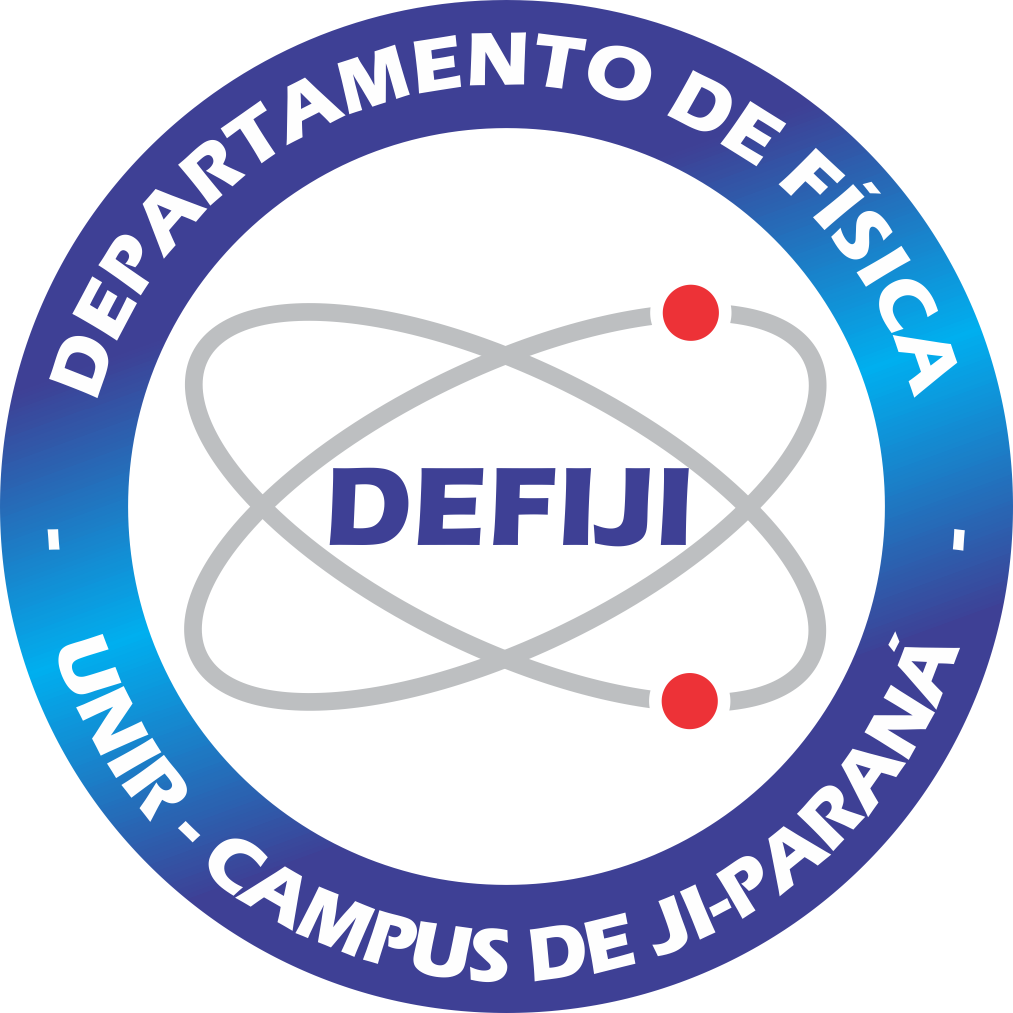 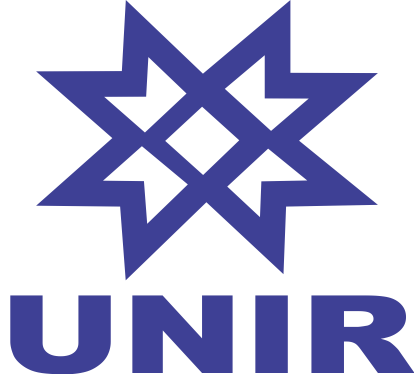 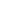 IDENTIFICAÇÃOIDENTIFICAÇÃOIDENTIFICAÇÃOIDENTIFICAÇÃOIDENTIFICAÇÃOIDENTIFICAÇÃOIDENTIFICAÇÃOIDENTIFICAÇÃOIDENTIFICAÇÃOEMENTAEMENTAEMENTACURSO:CURSO:Licenciatura em FísicaLicenciatura em FísicaLicenciatura em FísicaLicenciatura em FísicaLicenciatura em FísicaLicenciatura em FísicaLicenciatura em FísicaTextualidade, com ênfase em aspectos organizacionais do texto escrito de natureza técnica científica e/ou acadêmica. Retrospectiva histórica sobre a relação Ciência, Tecnologia e Sociedade. Exploração de ferramentas tecnológicas.Textualidade, com ênfase em aspectos organizacionais do texto escrito de natureza técnica científica e/ou acadêmica. Retrospectiva histórica sobre a relação Ciência, Tecnologia e Sociedade. Exploração de ferramentas tecnológicas.Textualidade, com ênfase em aspectos organizacionais do texto escrito de natureza técnica científica e/ou acadêmica. Retrospectiva histórica sobre a relação Ciência, Tecnologia e Sociedade. Exploração de ferramentas tecnológicas.DISCIPLINA:DISCIPLINA:Leitura, escrita, comunicação, tecnologia e sociedadeLeitura, escrita, comunicação, tecnologia e sociedadeLeitura, escrita, comunicação, tecnologia e sociedadeCÓDIGO:CÓDIGO:P07P07Textualidade, com ênfase em aspectos organizacionais do texto escrito de natureza técnica científica e/ou acadêmica. Retrospectiva histórica sobre a relação Ciência, Tecnologia e Sociedade. Exploração de ferramentas tecnológicas.Textualidade, com ênfase em aspectos organizacionais do texto escrito de natureza técnica científica e/ou acadêmica. Retrospectiva histórica sobre a relação Ciência, Tecnologia e Sociedade. Exploração de ferramentas tecnológicas.Textualidade, com ênfase em aspectos organizacionais do texto escrito de natureza técnica científica e/ou acadêmica. Retrospectiva histórica sobre a relação Ciência, Tecnologia e Sociedade. Exploração de ferramentas tecnológicas.PROFESSOR:PROFESSOR:Textualidade, com ênfase em aspectos organizacionais do texto escrito de natureza técnica científica e/ou acadêmica. Retrospectiva histórica sobre a relação Ciência, Tecnologia e Sociedade. Exploração de ferramentas tecnológicas.Textualidade, com ênfase em aspectos organizacionais do texto escrito de natureza técnica científica e/ou acadêmica. Retrospectiva histórica sobre a relação Ciência, Tecnologia e Sociedade. Exploração de ferramentas tecnológicas.Textualidade, com ênfase em aspectos organizacionais do texto escrito de natureza técnica científica e/ou acadêmica. Retrospectiva histórica sobre a relação Ciência, Tecnologia e Sociedade. Exploração de ferramentas tecnológicas.COORDENADOR:COORDENADOR:Textualidade, com ênfase em aspectos organizacionais do texto escrito de natureza técnica científica e/ou acadêmica. Retrospectiva histórica sobre a relação Ciência, Tecnologia e Sociedade. Exploração de ferramentas tecnológicas.Textualidade, com ênfase em aspectos organizacionais do texto escrito de natureza técnica científica e/ou acadêmica. Retrospectiva histórica sobre a relação Ciência, Tecnologia e Sociedade. Exploração de ferramentas tecnológicas.Textualidade, com ênfase em aspectos organizacionais do texto escrito de natureza técnica científica e/ou acadêmica. Retrospectiva histórica sobre a relação Ciência, Tecnologia e Sociedade. Exploração de ferramentas tecnológicas.PERÍODO:PERÍODO:SEMESTRE:SEMESTRE:8º8ºTextualidade, com ênfase em aspectos organizacionais do texto escrito de natureza técnica científica e/ou acadêmica. Retrospectiva histórica sobre a relação Ciência, Tecnologia e Sociedade. Exploração de ferramentas tecnológicas.Textualidade, com ênfase em aspectos organizacionais do texto escrito de natureza técnica científica e/ou acadêmica. Retrospectiva histórica sobre a relação Ciência, Tecnologia e Sociedade. Exploração de ferramentas tecnológicas.Textualidade, com ênfase em aspectos organizacionais do texto escrito de natureza técnica científica e/ou acadêmica. Retrospectiva histórica sobre a relação Ciência, Tecnologia e Sociedade. Exploração de ferramentas tecnológicas.ANO:ANO:TURMA:TURMA:Textualidade, com ênfase em aspectos organizacionais do texto escrito de natureza técnica científica e/ou acadêmica. Retrospectiva histórica sobre a relação Ciência, Tecnologia e Sociedade. Exploração de ferramentas tecnológicas.Textualidade, com ênfase em aspectos organizacionais do texto escrito de natureza técnica científica e/ou acadêmica. Retrospectiva histórica sobre a relação Ciência, Tecnologia e Sociedade. Exploração de ferramentas tecnológicas.Textualidade, com ênfase em aspectos organizacionais do texto escrito de natureza técnica científica e/ou acadêmica. Retrospectiva histórica sobre a relação Ciência, Tecnologia e Sociedade. Exploração de ferramentas tecnológicas.CARGA HORÁRIA (horas-aula)CARGA HORÁRIA (horas-aula)CARGA HORÁRIA (horas-aula)CARGA HORÁRIA (horas-aula)CARGA HORÁRIA (horas-aula)CARGA HORÁRIA (horas-aula)CARGA HORÁRIA (horas-aula)CARGA HORÁRIA (horas-aula)CARGA HORÁRIA (horas-aula)Textualidade, com ênfase em aspectos organizacionais do texto escrito de natureza técnica científica e/ou acadêmica. Retrospectiva histórica sobre a relação Ciência, Tecnologia e Sociedade. Exploração de ferramentas tecnológicas.Textualidade, com ênfase em aspectos organizacionais do texto escrito de natureza técnica científica e/ou acadêmica. Retrospectiva histórica sobre a relação Ciência, Tecnologia e Sociedade. Exploração de ferramentas tecnológicas.Textualidade, com ênfase em aspectos organizacionais do texto escrito de natureza técnica científica e/ou acadêmica. Retrospectiva histórica sobre a relação Ciência, Tecnologia e Sociedade. Exploração de ferramentas tecnológicas.TEÓRICA:TEÓRICA:TEÓRICA:80NÚCLEO I:NÚCLEO I:NÚCLEO I:NÚCLEO I:Textualidade, com ênfase em aspectos organizacionais do texto escrito de natureza técnica científica e/ou acadêmica. Retrospectiva histórica sobre a relação Ciência, Tecnologia e Sociedade. Exploração de ferramentas tecnológicas.Textualidade, com ênfase em aspectos organizacionais do texto escrito de natureza técnica científica e/ou acadêmica. Retrospectiva histórica sobre a relação Ciência, Tecnologia e Sociedade. Exploração de ferramentas tecnológicas.Textualidade, com ênfase em aspectos organizacionais do texto escrito de natureza técnica científica e/ou acadêmica. Retrospectiva histórica sobre a relação Ciência, Tecnologia e Sociedade. Exploração de ferramentas tecnológicas.PRÁTICA EXPERIMENTAL:PRÁTICA EXPERIMENTAL:PRÁTICA EXPERIMENTAL:-NÚCLEO II:NÚCLEO II:NÚCLEO II:NÚCLEO II:xTextualidade, com ênfase em aspectos organizacionais do texto escrito de natureza técnica científica e/ou acadêmica. Retrospectiva histórica sobre a relação Ciência, Tecnologia e Sociedade. Exploração de ferramentas tecnológicas.Textualidade, com ênfase em aspectos organizacionais do texto escrito de natureza técnica científica e/ou acadêmica. Retrospectiva histórica sobre a relação Ciência, Tecnologia e Sociedade. Exploração de ferramentas tecnológicas.Textualidade, com ênfase em aspectos organizacionais do texto escrito de natureza técnica científica e/ou acadêmica. Retrospectiva histórica sobre a relação Ciência, Tecnologia e Sociedade. Exploração de ferramentas tecnológicas.PRÁTICA PROFISSIONAL:PRÁTICA PROFISSIONAL:PRÁTICA PROFISSIONAL:-NÚCLEO III:NÚCLEO III:NÚCLEO III:NÚCLEO III:Textualidade, com ênfase em aspectos organizacionais do texto escrito de natureza técnica científica e/ou acadêmica. Retrospectiva histórica sobre a relação Ciência, Tecnologia e Sociedade. Exploração de ferramentas tecnológicas.Textualidade, com ênfase em aspectos organizacionais do texto escrito de natureza técnica científica e/ou acadêmica. Retrospectiva histórica sobre a relação Ciência, Tecnologia e Sociedade. Exploração de ferramentas tecnológicas.Textualidade, com ênfase em aspectos organizacionais do texto escrito de natureza técnica científica e/ou acadêmica. Retrospectiva histórica sobre a relação Ciência, Tecnologia e Sociedade. Exploração de ferramentas tecnológicas.TOTAL:TOTAL:TOTAL:80ESTÁGIO:ESTÁGIO:ESTÁGIO:ESTÁGIO:Textualidade, com ênfase em aspectos organizacionais do texto escrito de natureza técnica científica e/ou acadêmica. Retrospectiva histórica sobre a relação Ciência, Tecnologia e Sociedade. Exploração de ferramentas tecnológicas.Textualidade, com ênfase em aspectos organizacionais do texto escrito de natureza técnica científica e/ou acadêmica. Retrospectiva histórica sobre a relação Ciência, Tecnologia e Sociedade. Exploração de ferramentas tecnológicas.Textualidade, com ênfase em aspectos organizacionais do texto escrito de natureza técnica científica e/ou acadêmica. Retrospectiva histórica sobre a relação Ciência, Tecnologia e Sociedade. Exploração de ferramentas tecnológicas.TOTAL:TOTAL:TOTAL:80PRÁTICA CURRICULAR:PRÁTICA CURRICULAR:PRÁTICA CURRICULAR:PRÁTICA CURRICULAR:Textualidade, com ênfase em aspectos organizacionais do texto escrito de natureza técnica científica e/ou acadêmica. Retrospectiva histórica sobre a relação Ciência, Tecnologia e Sociedade. Exploração de ferramentas tecnológicas.Textualidade, com ênfase em aspectos organizacionais do texto escrito de natureza técnica científica e/ou acadêmica. Retrospectiva histórica sobre a relação Ciência, Tecnologia e Sociedade. Exploração de ferramentas tecnológicas.Textualidade, com ênfase em aspectos organizacionais do texto escrito de natureza técnica científica e/ou acadêmica. Retrospectiva histórica sobre a relação Ciência, Tecnologia e Sociedade. Exploração de ferramentas tecnológicas.PRÉ-REQUISITOSPRÉ-REQUISITOSPRÉ-REQUISITOSPRÉ-REQUISITOSPRÉ-REQUISITOSPRÉ-REQUISITOSPRÉ-REQUISITOSPRÉ-REQUISITOSPRÉ-REQUISITOSTextualidade, com ênfase em aspectos organizacionais do texto escrito de natureza técnica científica e/ou acadêmica. Retrospectiva histórica sobre a relação Ciência, Tecnologia e Sociedade. Exploração de ferramentas tecnológicas.Textualidade, com ênfase em aspectos organizacionais do texto escrito de natureza técnica científica e/ou acadêmica. Retrospectiva histórica sobre a relação Ciência, Tecnologia e Sociedade. Exploração de ferramentas tecnológicas.Textualidade, com ênfase em aspectos organizacionais do texto escrito de natureza técnica científica e/ou acadêmica. Retrospectiva histórica sobre a relação Ciência, Tecnologia e Sociedade. Exploração de ferramentas tecnológicas.−Língua PortuguesaLíngua PortuguesaLíngua PortuguesaLíngua PortuguesaLíngua PortuguesaLíngua PortuguesaLíngua PortuguesaP01Textualidade, com ênfase em aspectos organizacionais do texto escrito de natureza técnica científica e/ou acadêmica. Retrospectiva histórica sobre a relação Ciência, Tecnologia e Sociedade. Exploração de ferramentas tecnológicas.Textualidade, com ênfase em aspectos organizacionais do texto escrito de natureza técnica científica e/ou acadêmica. Retrospectiva histórica sobre a relação Ciência, Tecnologia e Sociedade. Exploração de ferramentas tecnológicas.Textualidade, com ênfase em aspectos organizacionais do texto escrito de natureza técnica científica e/ou acadêmica. Retrospectiva histórica sobre a relação Ciência, Tecnologia e Sociedade. Exploração de ferramentas tecnológicas.OBJETIVO DA DISCIPLINA NO CURSOOBJETIVO DA DISCIPLINA NO CURSOOBJETIVO DA DISCIPLINA NO CURSOOBJETIVO DA DISCIPLINA NO CURSOOBJETIVO DA DISCIPLINA NO CURSOOBJETIVO DA DISCIPLINA NO CURSOOBJETIVO DA DISCIPLINA NO CURSOOBJETIVO DA DISCIPLINA NO CURSOOBJETIVO DA DISCIPLINA NO CURSOOBJETIVO DA DISCIPLINA NO CURSOOBJETIVO DA DISCIPLINA NO CURSOOBJETIVO DA DISCIPLINA NO CURSOJUSTIFICATIVA DA DISCIPLINA NO CURSOJUSTIFICATIVA DA DISCIPLINA NO CURSOJUSTIFICATIVA DA DISCIPLINA NO CURSOJUSTIFICATIVA DA DISCIPLINA NO CURSOJUSTIFICATIVA DA DISCIPLINA NO CURSOJUSTIFICATIVA DA DISCIPLINA NO CURSOJUSTIFICATIVA DA DISCIPLINA NO CURSOJUSTIFICATIVA DA DISCIPLINA NO CURSOJUSTIFICATIVA DA DISCIPLINA NO CURSOJUSTIFICATIVA DA DISCIPLINA NO CURSOJUSTIFICATIVA DA DISCIPLINA NO CURSOJUSTIFICATIVA DA DISCIPLINA NO CURSOAprimorar o embasamento técnico dos alunos relativos a leitura, análise e produção de textos científicos, bem como do uso das tecnologias da informação e da comunicação no ensino da física e suas relações com a sociedade tecnológica atual.Aprimorar o embasamento técnico dos alunos relativos a leitura, análise e produção de textos científicos, bem como do uso das tecnologias da informação e da comunicação no ensino da física e suas relações com a sociedade tecnológica atual.Aprimorar o embasamento técnico dos alunos relativos a leitura, análise e produção de textos científicos, bem como do uso das tecnologias da informação e da comunicação no ensino da física e suas relações com a sociedade tecnológica atual.Aprimorar o embasamento técnico dos alunos relativos a leitura, análise e produção de textos científicos, bem como do uso das tecnologias da informação e da comunicação no ensino da física e suas relações com a sociedade tecnológica atual.Aprimorar o embasamento técnico dos alunos relativos a leitura, análise e produção de textos científicos, bem como do uso das tecnologias da informação e da comunicação no ensino da física e suas relações com a sociedade tecnológica atual.Aprimorar o embasamento técnico dos alunos relativos a leitura, análise e produção de textos científicos, bem como do uso das tecnologias da informação e da comunicação no ensino da física e suas relações com a sociedade tecnológica atual.Aprimorar o embasamento técnico dos alunos relativos a leitura, análise e produção de textos científicos, bem como do uso das tecnologias da informação e da comunicação no ensino da física e suas relações com a sociedade tecnológica atual.Aprimorar o embasamento técnico dos alunos relativos a leitura, análise e produção de textos científicos, bem como do uso das tecnologias da informação e da comunicação no ensino da física e suas relações com a sociedade tecnológica atual.Aprimorar o embasamento técnico dos alunos relativos a leitura, análise e produção de textos científicos, bem como do uso das tecnologias da informação e da comunicação no ensino da física e suas relações com a sociedade tecnológica atual.Aprimorar o embasamento técnico dos alunos relativos a leitura, análise e produção de textos científicos, bem como do uso das tecnologias da informação e da comunicação no ensino da física e suas relações com a sociedade tecnológica atual.Aprimorar o embasamento técnico dos alunos relativos a leitura, análise e produção de textos científicos, bem como do uso das tecnologias da informação e da comunicação no ensino da física e suas relações com a sociedade tecnológica atual.Aprimorar o embasamento técnico dos alunos relativos a leitura, análise e produção de textos científicos, bem como do uso das tecnologias da informação e da comunicação no ensino da física e suas relações com a sociedade tecnológica atual.METODOLOGIA DE TRABALHO DO PROFESSOR NA DISCIPLINAMETODOLOGIA DE TRABALHO DO PROFESSOR NA DISCIPLINAMETODOLOGIA DE TRABALHO DO PROFESSOR NA DISCIPLINAMETODOLOGIA DE TRABALHO DO PROFESSOR NA DISCIPLINAMETODOLOGIA DE TRABALHO DO PROFESSOR NA DISCIPLINAMETODOLOGIA DE TRABALHO DO PROFESSOR NA DISCIPLINAMETODOLOGIA DE TRABALHO DO PROFESSOR NA DISCIPLINAMETODOLOGIA DE TRABALHO DO PROFESSOR NA DISCIPLINAMETODOLOGIA DE TRABALHO DO PROFESSOR NA DISCIPLINAMETODOLOGIA DE TRABALHO DO PROFESSOR NA DISCIPLINAMETODOLOGIA DE TRABALHO DO PROFESSOR NA DISCIPLINAMETODOLOGIA DE TRABALHO DO PROFESSOR NA DISCIPLINAAVALIAÇÃO E CRITÉRIOS DE AVALIAÇÃO DA DISCIPLINA NO CURSOAVALIAÇÃO E CRITÉRIOS DE AVALIAÇÃO DA DISCIPLINA NO CURSOAVALIAÇÃO E CRITÉRIOS DE AVALIAÇÃO DA DISCIPLINA NO CURSOAVALIAÇÃO E CRITÉRIOS DE AVALIAÇÃO DA DISCIPLINA NO CURSOAVALIAÇÃO E CRITÉRIOS DE AVALIAÇÃO DA DISCIPLINA NO CURSOAVALIAÇÃO E CRITÉRIOS DE AVALIAÇÃO DA DISCIPLINA NO CURSOAVALIAÇÃO E CRITÉRIOS DE AVALIAÇÃO DA DISCIPLINA NO CURSOAVALIAÇÃO E CRITÉRIOS DE AVALIAÇÃO DA DISCIPLINA NO CURSOAVALIAÇÃO E CRITÉRIOS DE AVALIAÇÃO DA DISCIPLINA NO CURSOAVALIAÇÃO E CRITÉRIOS DE AVALIAÇÃO DA DISCIPLINA NO CURSOAVALIAÇÃO E CRITÉRIOS DE AVALIAÇÃO DA DISCIPLINA NO CURSOAVALIAÇÃO E CRITÉRIOS DE AVALIAÇÃO DA DISCIPLINA NO CURSOCONTEÚDOS PROGRAMÁTICOSCONTEÚDOS PROGRAMÁTICOSCONTEÚDOS PROGRAMÁTICOSCONTEÚDOS PROGRAMÁTICOSCONTEÚDOS PROGRAMÁTICOSCONTEÚDOS PROGRAMÁTICOSCONTEÚDOS PROGRAMÁTICOSCONTEÚDOS PROGRAMÁTICOSCONTEÚDOS PROGRAMÁTICOSCONTEÚDOS PROGRAMÁTICOSCONTEÚDOS PROGRAMÁTICOSCONTEÚDOS PROGRAMÁTICOSBIBLIOGRAFIA DA DISCIPLINABIBLIOGRAFIA DA DISCIPLINABIBLIOGRAFIA DA DISCIPLINABIBLIOGRAFIA DA DISCIPLINABIBLIOGRAFIA DA DISCIPLINABIBLIOGRAFIA DA DISCIPLINABIBLIOGRAFIA DA DISCIPLINABIBLIOGRAFIA DA DISCIPLINABIBLIOGRAFIA DA DISCIPLINABIBLIOGRAFIA DA DISCIPLINABIBLIOGRAFIA DA DISCIPLINABIBLIOGRAFIA DA DISCIPLINA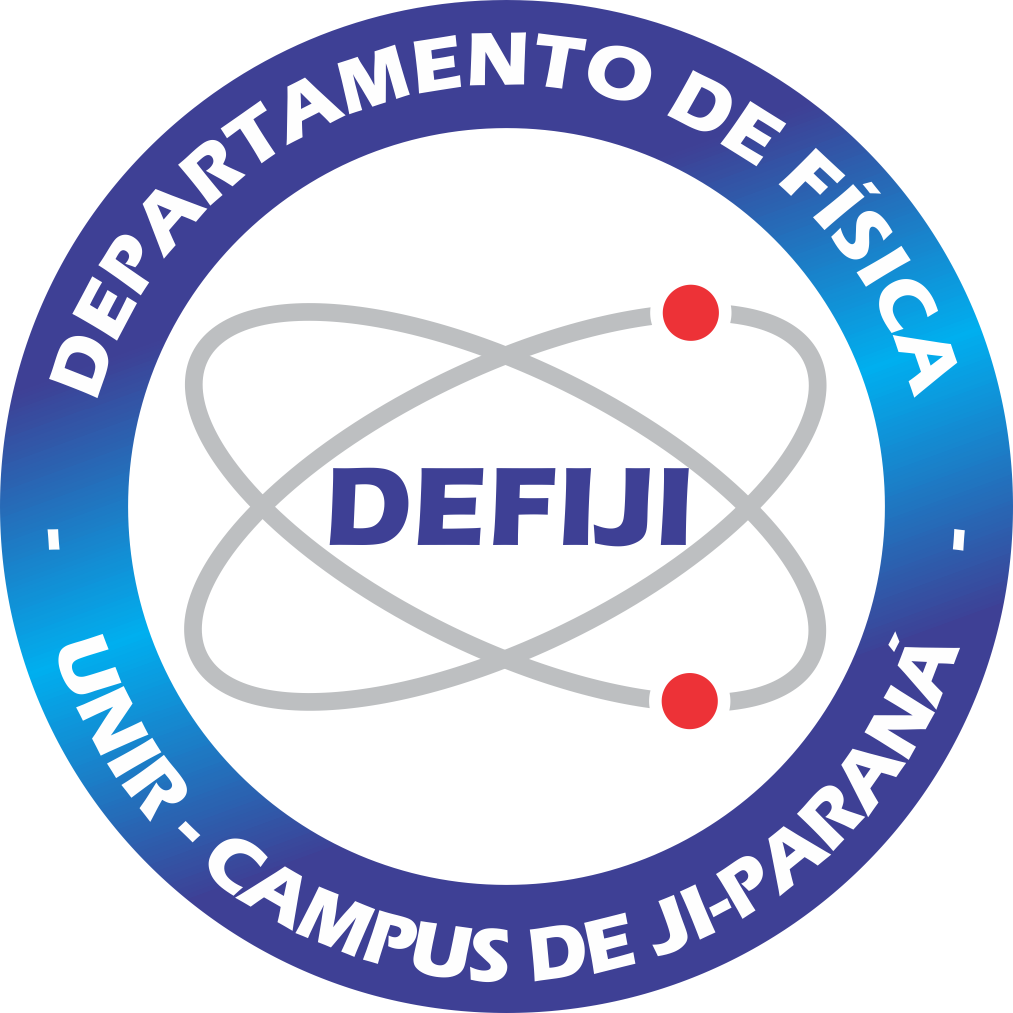 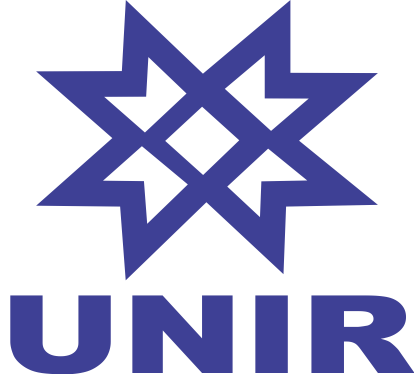 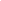 IDENTIFICAÇÃOIDENTIFICAÇÃOIDENTIFICAÇÃOIDENTIFICAÇÃOIDENTIFICAÇÃOIDENTIFICAÇÃOIDENTIFICAÇÃOIDENTIFICAÇÃOIDENTIFICAÇÃOIDENTIFICAÇÃOEMENTAEMENTAEMENTACURSO:CURSO:Licenciatura em FísicaLicenciatura em FísicaLicenciatura em FísicaLicenciatura em FísicaLicenciatura em FísicaLicenciatura em FísicaLicenciatura em FísicaLicenciatura em FísicaEstágio supervisionado no primeiro ano do ensino médio através das seguintes atividades: observação de campo, análise das observações, elaboração e execução de planos de ensino e de aula, regência de sala.Estágio supervisionado no primeiro ano do ensino médio através das seguintes atividades: observação de campo, análise das observações, elaboração e execução de planos de ensino e de aula, regência de sala.Estágio supervisionado no primeiro ano do ensino médio através das seguintes atividades: observação de campo, análise das observações, elaboração e execução de planos de ensino e de aula, regência de sala.DISCIPLINA:DISCIPLINA:Estágio supervisionado BEstágio supervisionado BEstágio supervisionado BEstágio supervisionado BCÓDIGO:CÓDIGO:CÓDIGO:E02Estágio supervisionado no primeiro ano do ensino médio através das seguintes atividades: observação de campo, análise das observações, elaboração e execução de planos de ensino e de aula, regência de sala.Estágio supervisionado no primeiro ano do ensino médio através das seguintes atividades: observação de campo, análise das observações, elaboração e execução de planos de ensino e de aula, regência de sala.Estágio supervisionado no primeiro ano do ensino médio através das seguintes atividades: observação de campo, análise das observações, elaboração e execução de planos de ensino e de aula, regência de sala.PROFESSOR:PROFESSOR:Estágio supervisionado no primeiro ano do ensino médio através das seguintes atividades: observação de campo, análise das observações, elaboração e execução de planos de ensino e de aula, regência de sala.Estágio supervisionado no primeiro ano do ensino médio através das seguintes atividades: observação de campo, análise das observações, elaboração e execução de planos de ensino e de aula, regência de sala.Estágio supervisionado no primeiro ano do ensino médio através das seguintes atividades: observação de campo, análise das observações, elaboração e execução de planos de ensino e de aula, regência de sala.COORDENADOR:COORDENADOR:Estágio supervisionado no primeiro ano do ensino médio através das seguintes atividades: observação de campo, análise das observações, elaboração e execução de planos de ensino e de aula, regência de sala.Estágio supervisionado no primeiro ano do ensino médio através das seguintes atividades: observação de campo, análise das observações, elaboração e execução de planos de ensino e de aula, regência de sala.Estágio supervisionado no primeiro ano do ensino médio através das seguintes atividades: observação de campo, análise das observações, elaboração e execução de planos de ensino e de aula, regência de sala.PERÍODO:PERÍODO:SEMESTRE:SEMESTRE:SEMESTRE:8oEstágio supervisionado no primeiro ano do ensino médio através das seguintes atividades: observação de campo, análise das observações, elaboração e execução de planos de ensino e de aula, regência de sala.Estágio supervisionado no primeiro ano do ensino médio através das seguintes atividades: observação de campo, análise das observações, elaboração e execução de planos de ensino e de aula, regência de sala.Estágio supervisionado no primeiro ano do ensino médio através das seguintes atividades: observação de campo, análise das observações, elaboração e execução de planos de ensino e de aula, regência de sala.ANO:ANO:TURMA:TURMA:TURMA:Estágio supervisionado no primeiro ano do ensino médio através das seguintes atividades: observação de campo, análise das observações, elaboração e execução de planos de ensino e de aula, regência de sala.Estágio supervisionado no primeiro ano do ensino médio através das seguintes atividades: observação de campo, análise das observações, elaboração e execução de planos de ensino e de aula, regência de sala.Estágio supervisionado no primeiro ano do ensino médio através das seguintes atividades: observação de campo, análise das observações, elaboração e execução de planos de ensino e de aula, regência de sala.CARGA HORÁRIA (horas-aula)CARGA HORÁRIA (horas-aula)CARGA HORÁRIA (horas-aula)CARGA HORÁRIA (horas-aula)CARGA HORÁRIA (horas-aula)CARGA HORÁRIA (horas-aula)CARGA HORÁRIA (horas-aula)CARGA HORÁRIA (horas-aula)CARGA HORÁRIA (horas-aula)CARGA HORÁRIA (horas-aula)Estágio supervisionado no primeiro ano do ensino médio através das seguintes atividades: observação de campo, análise das observações, elaboração e execução de planos de ensino e de aula, regência de sala.Estágio supervisionado no primeiro ano do ensino médio através das seguintes atividades: observação de campo, análise das observações, elaboração e execução de planos de ensino e de aula, regência de sala.Estágio supervisionado no primeiro ano do ensino médio através das seguintes atividades: observação de campo, análise das observações, elaboração e execução de planos de ensino e de aula, regência de sala.TEÓRICA:TEÓRICA:TEÓRICA:TEÓRICA:20NÚCLEO I:NÚCLEO I:NÚCLEO I:Estágio supervisionado no primeiro ano do ensino médio através das seguintes atividades: observação de campo, análise das observações, elaboração e execução de planos de ensino e de aula, regência de sala.Estágio supervisionado no primeiro ano do ensino médio através das seguintes atividades: observação de campo, análise das observações, elaboração e execução de planos de ensino e de aula, regência de sala.Estágio supervisionado no primeiro ano do ensino médio através das seguintes atividades: observação de campo, análise das observações, elaboração e execução de planos de ensino e de aula, regência de sala.PRÁTICA EXPERIMENTAL:PRÁTICA EXPERIMENTAL:PRÁTICA EXPERIMENTAL:PRÁTICA EXPERIMENTAL:NÚCLEO II:NÚCLEO II:NÚCLEO II:Estágio supervisionado no primeiro ano do ensino médio através das seguintes atividades: observação de campo, análise das observações, elaboração e execução de planos de ensino e de aula, regência de sala.Estágio supervisionado no primeiro ano do ensino médio através das seguintes atividades: observação de campo, análise das observações, elaboração e execução de planos de ensino e de aula, regência de sala.Estágio supervisionado no primeiro ano do ensino médio através das seguintes atividades: observação de campo, análise das observações, elaboração e execução de planos de ensino e de aula, regência de sala.PRÁTICA PROFISSIONAL:PRÁTICA PROFISSIONAL:PRÁTICA PROFISSIONAL:PRÁTICA PROFISSIONAL:80NÚCLEO III:NÚCLEO III:NÚCLEO III:Estágio supervisionado no primeiro ano do ensino médio através das seguintes atividades: observação de campo, análise das observações, elaboração e execução de planos de ensino e de aula, regência de sala.Estágio supervisionado no primeiro ano do ensino médio através das seguintes atividades: observação de campo, análise das observações, elaboração e execução de planos de ensino e de aula, regência de sala.Estágio supervisionado no primeiro ano do ensino médio através das seguintes atividades: observação de campo, análise das observações, elaboração e execução de planos de ensino e de aula, regência de sala.TOTAL:TOTAL:TOTAL:TOTAL:100ESTÁGIO:ESTÁGIO:ESTÁGIO:xxEstágio supervisionado no primeiro ano do ensino médio através das seguintes atividades: observação de campo, análise das observações, elaboração e execução de planos de ensino e de aula, regência de sala.Estágio supervisionado no primeiro ano do ensino médio através das seguintes atividades: observação de campo, análise das observações, elaboração e execução de planos de ensino e de aula, regência de sala.Estágio supervisionado no primeiro ano do ensino médio através das seguintes atividades: observação de campo, análise das observações, elaboração e execução de planos de ensino e de aula, regência de sala.TOTAL:TOTAL:TOTAL:TOTAL:100PRÁTICA CURRICULAR:PRÁTICA CURRICULAR:PRÁTICA CURRICULAR:Estágio supervisionado no primeiro ano do ensino médio através das seguintes atividades: observação de campo, análise das observações, elaboração e execução de planos de ensino e de aula, regência de sala.Estágio supervisionado no primeiro ano do ensino médio através das seguintes atividades: observação de campo, análise das observações, elaboração e execução de planos de ensino e de aula, regência de sala.Estágio supervisionado no primeiro ano do ensino médio através das seguintes atividades: observação de campo, análise das observações, elaboração e execução de planos de ensino e de aula, regência de sala.PRÉ-REQUISITOSPRÉ-REQUISITOSPRÉ-REQUISITOSPRÉ-REQUISITOSPRÉ-REQUISITOSPRÉ-REQUISITOSPRÉ-REQUISITOSPRÉ-REQUISITOSPRÉ-REQUISITOSPRÉ-REQUISITOSEstágio supervisionado no primeiro ano do ensino médio através das seguintes atividades: observação de campo, análise das observações, elaboração e execução de planos de ensino e de aula, regência de sala.Estágio supervisionado no primeiro ano do ensino médio através das seguintes atividades: observação de campo, análise das observações, elaboração e execução de planos de ensino e de aula, regência de sala.Estágio supervisionado no primeiro ano do ensino médio através das seguintes atividades: observação de campo, análise das observações, elaboração e execução de planos de ensino e de aula, regência de sala.−Estágio Supervisionado AEstágio Supervisionado AEstágio Supervisionado AEstágio Supervisionado AEstágio Supervisionado AEstágio Supervisionado AEstágio Supervisionado AE01E01Estágio supervisionado no primeiro ano do ensino médio através das seguintes atividades: observação de campo, análise das observações, elaboração e execução de planos de ensino e de aula, regência de sala.Estágio supervisionado no primeiro ano do ensino médio através das seguintes atividades: observação de campo, análise das observações, elaboração e execução de planos de ensino e de aula, regência de sala.Estágio supervisionado no primeiro ano do ensino médio através das seguintes atividades: observação de campo, análise das observações, elaboração e execução de planos de ensino e de aula, regência de sala.OBJETIVO DA DISCIPLINA NO CURSOOBJETIVO DA DISCIPLINA NO CURSOOBJETIVO DA DISCIPLINA NO CURSOOBJETIVO DA DISCIPLINA NO CURSOOBJETIVO DA DISCIPLINA NO CURSOOBJETIVO DA DISCIPLINA NO CURSOOBJETIVO DA DISCIPLINA NO CURSOOBJETIVO DA DISCIPLINA NO CURSOOBJETIVO DA DISCIPLINA NO CURSOOBJETIVO DA DISCIPLINA NO CURSOOBJETIVO DA DISCIPLINA NO CURSOOBJETIVO DA DISCIPLINA NO CURSOOBJETIVO DA DISCIPLINA NO CURSOPreparar o discente para planejar e executar as atividades de docência típicas do primeiro ano do ensino médio.Preparar o discente para planejar e executar as atividades de docência típicas do primeiro ano do ensino médio.Preparar o discente para planejar e executar as atividades de docência típicas do primeiro ano do ensino médio.Preparar o discente para planejar e executar as atividades de docência típicas do primeiro ano do ensino médio.Preparar o discente para planejar e executar as atividades de docência típicas do primeiro ano do ensino médio.Preparar o discente para planejar e executar as atividades de docência típicas do primeiro ano do ensino médio.Preparar o discente para planejar e executar as atividades de docência típicas do primeiro ano do ensino médio.Preparar o discente para planejar e executar as atividades de docência típicas do primeiro ano do ensino médio.Preparar o discente para planejar e executar as atividades de docência típicas do primeiro ano do ensino médio.Preparar o discente para planejar e executar as atividades de docência típicas do primeiro ano do ensino médio.Preparar o discente para planejar e executar as atividades de docência típicas do primeiro ano do ensino médio.Preparar o discente para planejar e executar as atividades de docência típicas do primeiro ano do ensino médio.Preparar o discente para planejar e executar as atividades de docência típicas do primeiro ano do ensino médio.JUSTIFICATIVA DA DISCIPLINA NO CURSOJUSTIFICATIVA DA DISCIPLINA NO CURSOJUSTIFICATIVA DA DISCIPLINA NO CURSOJUSTIFICATIVA DA DISCIPLINA NO CURSOJUSTIFICATIVA DA DISCIPLINA NO CURSOJUSTIFICATIVA DA DISCIPLINA NO CURSOJUSTIFICATIVA DA DISCIPLINA NO CURSOJUSTIFICATIVA DA DISCIPLINA NO CURSOJUSTIFICATIVA DA DISCIPLINA NO CURSOJUSTIFICATIVA DA DISCIPLINA NO CURSOJUSTIFICATIVA DA DISCIPLINA NO CURSOJUSTIFICATIVA DA DISCIPLINA NO CURSOJUSTIFICATIVA DA DISCIPLINA NO CURSOEsta disciplina permitirá que discente pratique os ensinamentos teóricos obtidos no curso em turmas do primeiro ano do ensino médio.Esta disciplina permitirá que discente pratique os ensinamentos teóricos obtidos no curso em turmas do primeiro ano do ensino médio.Esta disciplina permitirá que discente pratique os ensinamentos teóricos obtidos no curso em turmas do primeiro ano do ensino médio.Esta disciplina permitirá que discente pratique os ensinamentos teóricos obtidos no curso em turmas do primeiro ano do ensino médio.Esta disciplina permitirá que discente pratique os ensinamentos teóricos obtidos no curso em turmas do primeiro ano do ensino médio.Esta disciplina permitirá que discente pratique os ensinamentos teóricos obtidos no curso em turmas do primeiro ano do ensino médio.Esta disciplina permitirá que discente pratique os ensinamentos teóricos obtidos no curso em turmas do primeiro ano do ensino médio.Esta disciplina permitirá que discente pratique os ensinamentos teóricos obtidos no curso em turmas do primeiro ano do ensino médio.Esta disciplina permitirá que discente pratique os ensinamentos teóricos obtidos no curso em turmas do primeiro ano do ensino médio.Esta disciplina permitirá que discente pratique os ensinamentos teóricos obtidos no curso em turmas do primeiro ano do ensino médio.Esta disciplina permitirá que discente pratique os ensinamentos teóricos obtidos no curso em turmas do primeiro ano do ensino médio.Esta disciplina permitirá que discente pratique os ensinamentos teóricos obtidos no curso em turmas do primeiro ano do ensino médio.Esta disciplina permitirá que discente pratique os ensinamentos teóricos obtidos no curso em turmas do primeiro ano do ensino médio.METODOLOGIA DE TRABALHO DO PROFESSOR DA DISCIPLINA NO CURSOMETODOLOGIA DE TRABALHO DO PROFESSOR DA DISCIPLINA NO CURSOMETODOLOGIA DE TRABALHO DO PROFESSOR DA DISCIPLINA NO CURSOMETODOLOGIA DE TRABALHO DO PROFESSOR DA DISCIPLINA NO CURSOMETODOLOGIA DE TRABALHO DO PROFESSOR DA DISCIPLINA NO CURSOMETODOLOGIA DE TRABALHO DO PROFESSOR DA DISCIPLINA NO CURSOMETODOLOGIA DE TRABALHO DO PROFESSOR DA DISCIPLINA NO CURSOMETODOLOGIA DE TRABALHO DO PROFESSOR DA DISCIPLINA NO CURSOMETODOLOGIA DE TRABALHO DO PROFESSOR DA DISCIPLINA NO CURSOMETODOLOGIA DE TRABALHO DO PROFESSOR DA DISCIPLINA NO CURSOMETODOLOGIA DE TRABALHO DO PROFESSOR DA DISCIPLINA NO CURSOMETODOLOGIA DE TRABALHO DO PROFESSOR DA DISCIPLINA NO CURSOMETODOLOGIA DE TRABALHO DO PROFESSOR DA DISCIPLINA NO CURSOAVALIAÇÃO E CRITÉRIOS DE AVALIAÇÃO DA DISCIPLINA NO CURSOAVALIAÇÃO E CRITÉRIOS DE AVALIAÇÃO DA DISCIPLINA NO CURSOAVALIAÇÃO E CRITÉRIOS DE AVALIAÇÃO DA DISCIPLINA NO CURSOAVALIAÇÃO E CRITÉRIOS DE AVALIAÇÃO DA DISCIPLINA NO CURSOAVALIAÇÃO E CRITÉRIOS DE AVALIAÇÃO DA DISCIPLINA NO CURSOAVALIAÇÃO E CRITÉRIOS DE AVALIAÇÃO DA DISCIPLINA NO CURSOAVALIAÇÃO E CRITÉRIOS DE AVALIAÇÃO DA DISCIPLINA NO CURSOAVALIAÇÃO E CRITÉRIOS DE AVALIAÇÃO DA DISCIPLINA NO CURSOAVALIAÇÃO E CRITÉRIOS DE AVALIAÇÃO DA DISCIPLINA NO CURSOAVALIAÇÃO E CRITÉRIOS DE AVALIAÇÃO DA DISCIPLINA NO CURSOAVALIAÇÃO E CRITÉRIOS DE AVALIAÇÃO DA DISCIPLINA NO CURSOAVALIAÇÃO E CRITÉRIOS DE AVALIAÇÃO DA DISCIPLINA NO CURSOAVALIAÇÃO E CRITÉRIOS DE AVALIAÇÃO DA DISCIPLINA NO CURSOCONTEÚDOS PROGRAMÁTICOSCONTEÚDOS PROGRAMÁTICOSCONTEÚDOS PROGRAMÁTICOSCONTEÚDOS PROGRAMÁTICOSCONTEÚDOS PROGRAMÁTICOSCONTEÚDOS PROGRAMÁTICOSCONTEÚDOS PROGRAMÁTICOSCONTEÚDOS PROGRAMÁTICOSCONTEÚDOS PROGRAMÁTICOSCONTEÚDOS PROGRAMÁTICOSCONTEÚDOS PROGRAMÁTICOSCONTEÚDOS PROGRAMÁTICOSCONTEÚDOS PROGRAMÁTICOSBIBLIOGRAFIA DA DISCIPLINABIBLIOGRAFIA DA DISCIPLINABIBLIOGRAFIA DA DISCIPLINABIBLIOGRAFIA DA DISCIPLINABIBLIOGRAFIA DA DISCIPLINABIBLIOGRAFIA DA DISCIPLINABIBLIOGRAFIA DA DISCIPLINABIBLIOGRAFIA DA DISCIPLINABIBLIOGRAFIA DA DISCIPLINABIBLIOGRAFIA DA DISCIPLINABIBLIOGRAFIA DA DISCIPLINABIBLIOGRAFIA DA DISCIPLINABIBLIOGRAFIA DA DISCIPLINA